LATVIJAS REPUBLIKA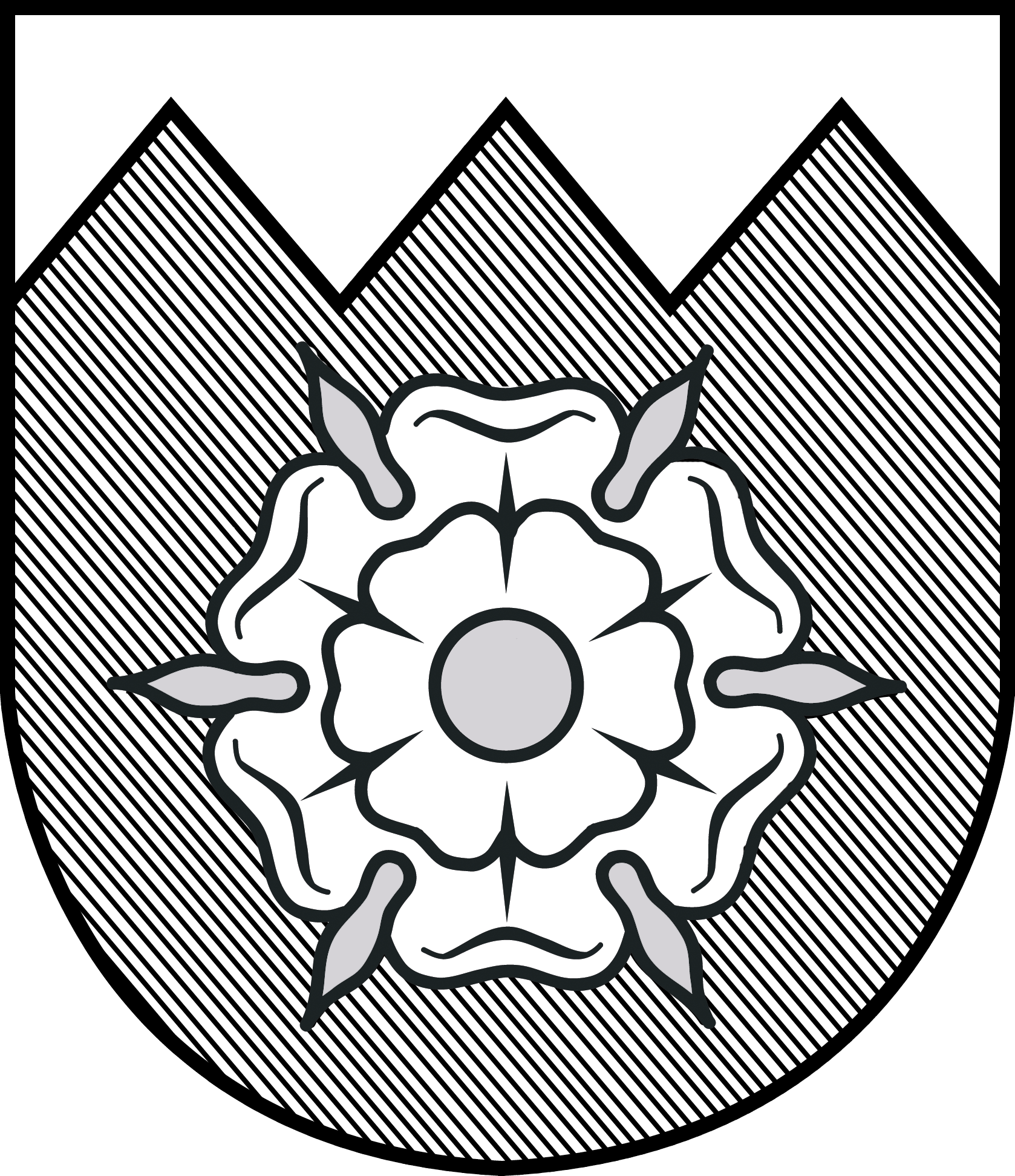 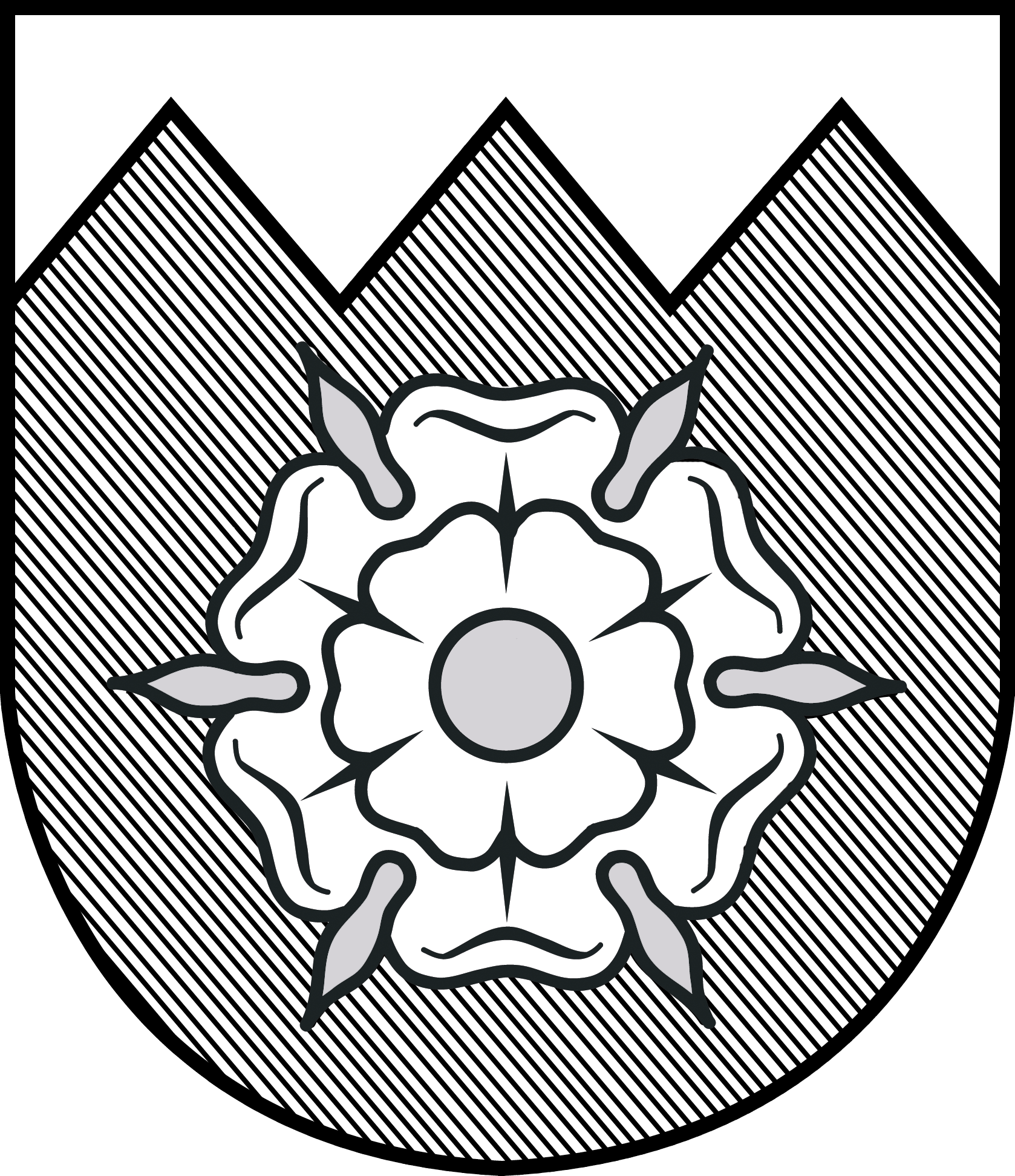 TUKUMA  NOVADA  DOME                      SOCIĀLO UN VESELĪBAS JAUTĀJUMU KOMITEJASĒDES DARBA KĀRTĪBATukumā2015.gada 12.novembrīplkst.8:301. Par pašvaldības iestādes darbinieku reģistrēšanu palīdzības reģistrā dzīvojamās telpas izīrēšanai. (Nav publicējams)	ZIŅO: A.Kasilova	Uzaicināta: K.Demidova 2. Par dzīvojamo telpu izīrēšanu. (Nav publicējams)	ZIŅO: A.Kasilova	Uzaicināti: D.Andersons, L.Liepa3. Par saistošo noteikumu „Par grozījumiem Tukuma novada Domes 2014.gada 30.janvāra saistošajos noteikumos Nr.3 „Par Tukuma novada pašvaldības pabalstiem” apstiprināšanu.	ZIŅO: I.Balgalve4. Par saistošo noteikumu „Par grozījumiem Tukuma novada Domes 26.03.2015. saistošajos noteikumos Nr.9„Par sociālo palīdzību Tukuma novada pašvaldībā” apstiprināšanu.	ZIŅO: I.Balgalve5. Par saistošo noteikumu „Tukuma novada pašvaldības aģentūras „Tukuma novada sociālais dienests” maksas pakalpojumi” apstiprināšanu	ZIŅO: I.Balgalve6. Par Tukuma novada pašvaldības aģentūras “Tukuma novada sociālais dienests” 2016.gada darba plāna apstiprināšanu. 	ZIŅO: I.Balgalve7. Par Tukuma novada pašvaldības deinstitucionalizācijas procesa vadības grupas izveidi.	ZIŅO: I.Balgalve8. Par Tukuma novada pašvaldības aģentūras „Tukuma novada sociālais dienests” bezcerīgo debitoru parādu norakstīšanu. (Nav publicējams)	ZIŅO: I.BalgalveKomitejas priekšsēdētājs 						A.BaumanisProjekts3.§.Par saistošo noteikumu „Par grozījumiem Tukuma novada Domes 2014.gada 30.janvāra saistošajosnoteikumos Nr.3 „Par Tukuma novada pašvaldības pabalstiem” apstiprināšanuIesniegt izskatīšanai Domei šādu lēmuma projektu: 1. Apstiprināt saistošos noteikumus Nr.__ „Par grozījumiem Tukuma novada Domes 2014.gada 30.janvāra saistošajos noteikumos Nr.3 „Par Tukuma novada pašvaldības pabalstiem” (pievienoti).2. Saistošos noteikumus Nr.__ „Par grozījumiem Tukuma novada Domes 2014.gada 30.janvāra saistošajos noteikumos Nr.3 „Par Tukuma novada pašvaldības pabalstiem” triju darba dienu laikā pēc to parakstīšanas nosūtīt atzinuma sniegšanai Vides aizsardzības un reģionālās attīstības ministrijai elektroniskā veidā parakstītu ar drošu elektronisko parakstu, kas satur laika zīmogu.3. Noteikt, ka saistošie noteikumi Nr.__ „Par grozījumiem Tukuma novada Domes 2014.gada 30.janvāra saistošajos noteikumos Nr.3 „Par Tukuma novada pašvaldības pabalstiem” stājas spēkā nākamajā dienā pēc to publicēšanas Tukuma novada Domes bezmaksas informatīvajā izdevumā „Tukuma Laiks”.4. Saistošos noteikumus Nr.__ „Par grozījumiem Tukuma novada Domes 2014.gada 30.janvāra saistošajos noteikumos Nr.3 „Par Tukuma novada pašvaldības pabalstiem”:4.1. publicēt Tukuma novada Domes bezmaksas informatīvajā izdevumā „Tukuma Laiks”;4.2. publicēt pašvaldības tīmekļa vietnē www.tukums.lv;4.3. izvietot pieejamā vietā Domes ēkā un pagastu pārvaldēs.Nosūtīt: - VARAM (el.)-Admin. nod. 3x- Pag. pārv. (el.)- p/a „Tukuma novada sociālais dienests”______________________________________________________________________________Sagatavoja p/a „Tukuma novada sociālais dienests” (I.Liepiņa), saskaņots ar I..BalgalviPielikums
Tukuma novada Domes __.11.2015.lēmumam (prot.Nr._, _.§.)Saistošo noteikumu „Par grozījumiem Tukuma novada Domes 2014.gada 30.janvāra saistošajos noteikumos Nr.3 „Par Tukuma novada pašvaldības pabalstiem”
paskaidrojuma rakstsApstiprinātiar Tukuma novada Domes __.11.2015.lēmumu (prot. Nr._, _.§.)SAISTOŠIE NOTEIKUMI
Tukumā2015.gada __ novembrī	Nr.__(prot.Nr._, _.§.)Par grozījumiem Tukuma novada Domes
2014.gada 30.janvāra saistošajos noteikumos Nr.3 
„Par Tukuma novada pašvaldības pabalstiem”Izdoti saskaņā ar likuma „Par pašvaldībām” 12.pantu, 21.panta pirmās daļas 16.punktu un 43.panta trešo daļu Izdarīt Tukuma novada Domes 2014.gada 30.janvāra saistošajos noteikumos Nr.3 „Par Tukuma novada pašvaldības pabalstiem” (turpmāk – saistošie noteikumi) šādus grozījumus:1. izteikt saistošo noteikumu 21.1.apakšpunktu šādā redakcijā: „21.1. pabalstu pusdienu faktisko izmaksu segšanai līdz 1,20 euro apmērā, saskaņā ar noslēgto līgumu starp pašvaldību un ēdināšanas pakalpojuma sniedzēju, piešķir aizbildnībā nodotam bērnam, kurš apmeklē pirmsskolas izglītības iestādi vai mācās vispārizglītojošā skolā, kur tiek apgūta pamatizglītības vai vidusskolas izglītības programma. Pabalstu pusdienu faktisko izdevumu segšanai piešķir uz attiecīgo mācību gadu.”2. papildināt saistošos noteikumus ar 29.7.apakšpunktu šādā redakcijā:„29.7. dokumentu (personas apliecinoša dokumenta, arhīva izziņas vai citu dokumentu) noformēšanai, ja tas nepieciešams sociālās situācijas risināšanai. Pabalsta apmērs var būt vienāds ar naudas summu, kas nepieciešama attiecīgā dokumenta noformēšanai vai daļēji sedz dokumenta noformēšanas izdevumus. Pabalstu, ja tas paredzēts personas apliecinoša dokumenta noformēšanas izdevumu segšanai, izmaksā pēc „Izziņas par dokumentu iesniegšanu personu apliecinoša dokumenta izsniegšanu” iesniegšanas Tukuma novada sociālajā dienestā.”Noteikumi, kurus grozaAPSTIPRINĀTIar Tukuma novada Domes 30.01.2014.lēmumu (prot. Nr.1, 6.§.)Ar grozījumiem, kas izdarītiar Tukuma novada Domes lēmumu:- 18.12.2014. (prot. Nr.15, 2.§.), - 26.03.2015. (prot. Nr.3, 9.§.) - __.11.2015. (prot. Nr._, .§.) SAISTOŠIE NOTEIKUMITukumā2014.gada 30.janvārī	Nr.3	(prot. Nr.1, 6.§.)Par Tukuma novada pašvaldības pabalstiemIzdoti saskaņā ar likuma „Par pašvaldībām” 12.pantu, 21.panta pirmās daļas 16.punktu un 43.panta trešo daļu I. Vispārīgie jautājumi1. Saistošie noteikumi nosaka Tukuma novada pašvaldības pabalstu veidus, apmēru un saņemšanas kārtību. 2. Tukuma novada pašvaldības pabalsti ir: 2.1. vienreizējs pabalsts jaundzimušā bērna aprūpei; 2.2. pabalsts Zelta un Dimanta kāzu jubilāriem;2.3. pabalsts apaļajās dzīves jubilejās;2.4. pabalsts skolas gaitas 1.klasē uzsākot;2.5. pabalsts aizbildnībā nodotiem bērniem;2.6. pabalsts aizgādnim;2.7. pabalsts sociālās rehabilitācijas mērķu sasniegšanai;Ar grozījumiem, kas izdarīti ar Tukuma novada Domes 18.12.2014. lēmumu (prot.Nr.15, 2.§.)Ar grozījumiem, kas izdarīti ar Tukuma novada Domes 26.03.2015. lēmumu (prot.Nr.3, 9.§.)II. Pabalsts jaundzimušā bērna aprūpei3. Vienreizēju pabalstu jaundzimušā bērna aprūpei 200,00 euro (turpmāk šajā nodaļā – pabalsts) izmaksā par katru Tukuma novadā pirmreizēji dzīvesvietā deklarētu jaundzimušu bērnu. 4. Tiesības saņemt pabalstu jaundzimušā bērna aprūpei ir vienam no bērna vecākiem, bērna likumiskajam pārstāvim vai, ja šis pabalsts nav izmaksāts, personai, kura adoptējusi vai ņēmusi aizbildnībā bērnu līdz sešu mēnešu vecumam (turpmāk - pabalsta pieprasītājs). Tiesības saņemt pabalstu jaundzimušā bērna aprūpei saglabājas trīs mēnešus no bērna piedzimšanas dienas. 5. Lai saņemtu pabalstu jaundzimušā bērna aprūpei, pabalsta pieprasītājs, Tukuma novada domē, pašvaldības aģentūrā „Tukuma novada sociālais dienests” (turpmāk – Tukuma novada sociālais dienests) vai savai dzīvesvietai atbilstošā pagastu pārvaldē iesniedz rakstisku pieprasījumu, kurā norāda:5.1. savu vārdu uzvārdu, personas kodu,5.2. jaundzimušā vārdu, uzvārdu personas kodu,5.3. kredītiestādes vai pasta norēķina sistēmas konta numuru,5.4. likumiskā pārstāvja tiesisko pamatojumu, ja pabalsta saņēmējs, nav bērna vecāks. 6. Tukuma novada sociālais dienests, mēneša laikā no pieprasījuma saņemšanas, pārbauda pieprasījumā norādīto informāciju Sociālās palīdzības administrēšanas sistēmā un pieņem lēmumu par pabalsta jaundzimušā aprūpei piešķiršanu vai atteikumu piešķirt pabalstu jaundzimušā aprūpei, kā arī pabalsta pieprasītājam izmaksā piešķirto pabalstu. Pieņemto lēmumu var apstrīdēt lēmumā norādītajā kārtībā. 7. Pabalstu jaundzimušā bērna aprūpei var izmaksāt natūrā, ja bērna vecākiem trūkst prasmju aprūpēt bērnu vai ģimene ir Tukuma novada sociālā dienesta riska grupas ģimeņu uzskaitē. Šādā gadījumā Tukuma novada sociālā dienesta darbinieks apseko jaundzimušā dzīvesvietu, izvērtē riska faktorus un sagatavo atzinumu par pabalsta jaundzimušā aprūpei izmaksas veidu. 8. Pabalstu nepiešķir, ja:8.1. bērns ievietots bērnu ārpusģimenes ilgstošas sociālās aprūpes un sociālās rehabilitācijas institūcijā,8.2. bērns pēc piedzimšanas nodzīvojis mazāk par septiņām diennaktīm.III. Pabalsts Zelta un Dimanta kāzu jubilāriem9. Tukuma novada pašvaldības pabalsts Zelta kāzu jubilāriem 100,00 euro un Dimanta kāzu jubilāriem 150,00 euro (turpmāk šajā nodaļā– pabalsts) tiek piešķirta tiem laulātajiem pāriem, kuru personu deklarētā dzīvesvieta ir Tukuma novada pašvaldība un kas laulībā attiecīgi ir 50 gadus (Zelta kāzas) vai 60 gadus (Dimanta kāzas), un kuru Zelta vai Dimanta kāzu ceremonija vismaz mēnesi iepriekš pieteikta Tukuma novada Dzimtsarakstu nodaļā Tukuma novada pašvaldības noteiktajā kārtībā.10. Tukuma novada sociālais dienests, pamatojoties uz Dzimtsarakstu nodaļas sniegto informāciju par Zelta vai Dimanta kāzu ceremonijas pieteikumu, mēneša laikā, bet ne vēlāk, kā līdz Zelta vai Dimanta kāzu ceremonijas norises dienai, pieņem lēmumu par pabalsta piešķiršanu Zelta vai Dimanta kāzu jubilāriem. Pieņemto lēmumu var apstrīdēt lēmumā norādītajā kārtībā. 11. Pabalsts tiek pasniegts laulātajam pārim Zelta vai Dimanta kāzu ceremonijas laikā.
 IV. Pabalsts apaļajā dzīves jubilejā12. Pabalsta apaļajā dzīves jubilejā mērķis ir godināt personu dzīves jubilejā, kā arī iepazīties ar personas dzīves vidi, dzīves kvalitāti, lai sekmētu labvēlīgas dzīves vides veidošanu novada pašvaldības teritorijā dzīvojošiem pensijas vecuma iedzīvotājiem, kā arī identificētu viņu sociālās problēmas.13. Pabalstu apaļajā dzīves jubilejā ir tiesības saņemt Tukuma novada pašvaldībā dzīvesvietu deklarējušām personām, kurām attiecīgā gadā paliek 75, 80, 85, 90, 95, 100, 101,102 un vairāk gadu (turpmāk– Pabalsts apaļajā dzīves jubilejā).14. Pabalsta apaļajā dzīves jubilejā apmērs:	14.1. 75 dzīves gadi - 30,00 euro;	14.2. 80 dzīves gadi – 35,00 euro;	14.3. 85 dzīves gadi - 45,00 euro;	14.4. 90 dzīves gadi - 50,00 euro;	14.5. 95 dzīves gadi - 75,00 euro;	14.6. 100 dzīves gadi - 150,00 euro;	14.7. 101 dzīves gadi - 151,00 euro, par katru nākamo dzīves gadu papildus 1 euro.15. Pabalsta apaļajā dzīves jubilejā saņemšanas kārtība:	15.1. Pabalsta apaļajā dzīves jubilejā saņemšanas kārtību organizē Tukuma novada Dome, slēdzot sadarbības līgumu ar institūcijām - Tukuma novada sociālo dienestu un Tukuma pilsētas pensionāru biedrību, kas piedalās un veic Pabalsta apaļajā dzīves jubilejā pasniegšanu. Pabalsta apaļajā dzīves jubilejā pasniegšanā var piedalīties Tukuma novada Domes pārstāvis, pagastu pārvalžu vadītāji;	15.2. personu sveic un Pabalstu apaļajā dzīves jubilejā pasniedz personas dzīvesvietā, jubilejas dienā vai citā dienā, iepriekšēji saskaņojot to ar sveicamo personu.V. Pabalsts skolas gaitas 1.klasē uzsākot16. Pabalsts skolas gaitas 1.klasē uzsākot, mērķis ir sniegt finansiālu atbalstu vecākiem vecāku pienākumu īstenošanā.17. Pabalstu skolas gaitas 1.klasē uzsākot 15,00 euro saņem ģimene, kuras bērns ir uzņemts Tukuma novada pašvaldības izglītības iestādes 1.klasē.18. Pabalsta skolas gaitas 1.klasē uzsākot saņemšanas kārtība:	18.1. izglītības iestāde līdz kārtējā gada 10.septembrim iesniedz Tukuma novada sociālajā dienestā sarakstu, kurā norāda bērna, kurš uzņemts 1.klasē vārdu, uzvārdu, personas kodu un viena bērna vecāka vai bērna likumiskā pārstāvja vārdu, uzvārdu, personas kodu, norēķina konta numuru un attiecīgo kredītiestādi; 	18.2. Tukuma novada sociālais dienests līdz attiecīgā gada 30.septembrim saistošo noteikumu 17.punktā noteikto Pabalstu skolas gaitas 1.klasē uzsākot ieskaita izglītības iestādes norādītajā bērna vecāka vai bērna likumiskā pārstāvja norēķinu kontā.VI. Pabalsts aizbildnībā nodotiem bērniem19. Pabalsta aizbildnībā nodotiem bērniem mērķis ir veicināt aizbildņu motivāciju aprūpēt Tukuma novada pašvaldības bez vecāku gādības palikušus bērnus.20. Pabalstu aizbildnībā nodotiem bērniem ir tiesības saņemt Latvijas Republikā dzīvojošam Tukuma novada bāriņtiesas ieceltam aizbildnim. 21. Pabalsta aizbildnībā nodotiem bērniem veidi:21.1. pabalstu pusdienu faktisko izmaksu segšanu līdz 1,20 euro apmērā, saskaņā ar noslēgto līgumu starp pašvaldību un ēdināšanas pakalpojuma sniedzēju, piešķir aizbildnībā nodotam bērnam, kurš apmeklē pirmsskolas izglītības iestādi vai aizbildnībā nodotam skolēnam (t. sk. skolēnam, kurš ir sasniedzis 18 gadu vecumu līdz 20 gadu vecumam, kurš mācās vispārizglītojošā skolā, kur tiek apgūta pamatizglītības vai vidusskolas izglītības programma). Pabalstu pusdienu faktisko izdevumu segšanai piešķir uz attiecīgo mācību gadu.21.1. pabalstu pusdienu faktisko izmaksu segšanai līdz 1,20 euro apmērā, saskaņā ar noslēgto līgumu starp pašvaldību un ēdināšanas pakalpojuma sniedzēju, piešķir aizbildnībā nodotam bērnam, kurš apmeklē pirmsskolas izglītības iestādi vai mācās vispārizglītojošā skolā, kur tiek apgūta pamatizglītības vai vidusskolas izglītības programma. Pabalstu pusdienu faktisko izdevumu segšanai piešķir uz attiecīgo mācību gadu.Ar grozījumiem, kas izdarīti ar Tukuma novada Domes 18.12.2014. lēmumu (prot.Nr.15, 2.§.)Ar grozījumiem, kas izdarīti ar Tukuma novada Domes _.11.2015. lēmumu (prot.Nr.__,__.§.)21.2. ikmēneša pabalsts aizbildnībā nodota bērna uzturam 55,00 euro. Pabalsts tiek piešķirts par katru aizbildnībā nodotu bērnu. Pabalstu līdz katra mēneša 15. datumam ieskaita aizbildņa norādītajā bankas kontā.22. Pabalsta aizbildnībā nodotiem bērniem saņemšanas kārtība: 22.1. pabalstu aizbildnībā nodotiem bērniem piešķir, pamatojoties uz aizbildņa iesniegto iesniegumu Tukuma novada sociālajā dienestā. Iesniegumā aizbildnis norāda:22.1.1. savu vārdu, uzvārdu, personas kodu, dzīvesvietas adresi,22.1.2. aizbildnībā nodotā bērna vārdu, uzvārdu, personas kodu,22.1.3. aizbildnībā nodota bērna izglītības iestādi, ja tiek pieprasītas brīvpusdienas,22.1.4. kredītiestādi un konta numuru, kurā ieskaitīt ikmēneša pabalstu aizbildnībā nodota bērna uzturam;22.2. desmit darba dienu laikā no iesnieguma saņemšanas Tukuma novada sociālais dienests pieņem lēmumu par pabalsta aizbildnībā nodotiem bērniem piešķiršanu. Pabalstu piešķir no mēneša, kurā saņemts aizbildņa ;22.3. Pabalsta izmaksu pārtrauc vai izbeidz, ja aizbildnis un aizbildnībā nodotais bērns dzīvo ārpus Latvijas Republikas teritorijas vai Tukuma novada bāriņtiesa pieņēmusi lēmumu par:22.3.1. aizbildņa atlaišanu no aizbildņa pienākumu pildīšanas,22.3.2. aizbildņa atcelšanu no aizbildņa pienākumu pildīšanas,22.3.3. aizbildņa atstādināšanu uz laiku, kamēr aizbildnis vai bērns, par kuru maksā pabalstu, atrodas pilnā valsts vai pašvaldības apgādībā;22.4. Tukuma novada sociālā dienesta lēmumu var pārsūdzēt lēmumā norādītajā kārtībā. VII. Pabalsts aizgādnim23. Pabalsta aizgādnim mērķis ir finansiāli atbalstīt aizgādņus aizgādņa pienākumu pildīšanā.24. Pabalstu aizgādnim ir tiesības saņemt Latvijas Republikā dzīvojošam Tukuma novada bāriņtiesas ieceltam aizgādnim, kura aizgādnībā ir vismaz viena persona, kurai ar tiesas spriedumu ir noteikta ierobežota (atņemta) rīcībspēja.25. Pabalstu aizgādnim 55,00 euro apmērā aizgādnim piešķir un izmaksā vienu reizi kalendārajā gadā.26. Lai saņemtu pabalstu aizgādnim, aizgādnis Tukuma novada sociālajā dienestā vai savai dzīvesvietai atbilstošā Tukuma novada pagastu pārvaldē iesniedz rakstisku pieprasījumu pabalsta saņemšanai, kurā norāda:26.1. savu vārdu uzvārdu, personas kodu,26.2. personas, kuras atrodas aizgādnībā, vārdu, uzvārdu personas kodu,26.3. kredītiestādes vai pasta norēķina sistēmas konta numuru, kurā veicama pabalsta ieskaitīšana.27. Tukuma novada sociālais dienests, mēneša laikā no pieprasījuma saņemšanas, pārbauda pieprasījumā norādīto informāciju Sociālās palīdzības administrēšanas sistēmā un pieņem lēmumu par pabalsta aizgādnim piešķiršanu vai atteikumu piešķirt pabalstu.VII. nodaļa papildināta ar Tukuma novada Domes 18.12.2014. lēmumu (prot.Nr.15, 2.§.)VIII. Pabalsts sociālās rehabilitācijas mērķu sasniegšanai28. Pabalstu sociālās rehabilitācijas mērķu sasniegšanai var piešķirt personai (ģimenei), kurai nepieciešama sociālā rehabilitācija un kurai ir izstrādāts sociālās rehabilitācijas plāns, rehabilitācijas plānā noteikto pasākumu īstenošanai.29. Pabalstu sociālās rehabilitācijas mērķu sasniegšanai tiek piešķirts šādu izdevumu segšanai: 29.1. pavadošās personas uzturēšanās izdevumu segšanai 50% apmērā personai, kura saņem sociālo rehabilitāciju par valsts budžeta līdzekļiem un kurai sociālās rehabilitācijas pakalpojuma saņemšanai ir nepieciešama pavadošās personas klātbūtne;29.2. faktiskos izdevumus pilnvērtīga uztura nodrošināšanai līdz 30,00 euro mēnesī tuberkulozes ārstēšanas laikā;29.3. ēdināšanas un aprūpes faktisko izdevumu segšanai personai, kura apgūst izglītības programmu internātskolā, saskaņā ar noslēgto līgumu ar attiecīgo internātskolu;29.4. sabiedriskā transporta izdevumu segšanai nokļūšanai uz internātskolu un mājām vienu reizi nedēļā, ja internātskola atrodas ārpus Tukuma novada teritorijas;29.5. transporta izdevumu segšanai 100 % apmērā nokļūšanai uz izglītības iestādi un atpakaļ reģionālajos maršrutos pilsētas teritorijā, sedzot starpību starp mēnešbiļetes cenu un Tukuma novada Domes noteiktajiem atvieglojumiem; 29.6. ikdienas vajadzību un transporta izdevumu segšanai līdz 30,00 euro mēnesī personai, kura apmeklē sociālās rehabilitācijas plānā ietvertos pasākumus;29.7. dokumentu (personas apliecinoša dokumenta, arhīva izziņas vai citu dokumentu) noformēšanai, ja tas nepieciešams sociālās situācijas risināšanai. Pabalsta apmērs var būt vienāds ar naudas summu, kas nepieciešama attiecīgā dokumenta noformēšanai vai daļēji sedz dokumenta noformēšanas izdevumus. Pabalstu, ja tas paredzēts personas apliecinoša dokumenta noformēšanas izdevumu segšanai, izmaksā pēc „Izziņas par dokumentu iesniegšanu personu apliecinoša dokumenta izsniegšanu” iesniegšanas Tukuma novada sociālajā dienestā.Ar grozījumiem, kas izdarīti ar Tukuma novada Domes _._.2015. lēmumu (prot.Nr.__,__.§.)30. Lai saņemtu pabalstu sociālās rehabilitācijas mērķu sasniegšanai, persona vai tās likumiskais pārstāvis iesniedz Tukuma novada sociālajā dienestā iesniegumu par pabalsta pieprasīšanu. 31. Tukuma novada sociālais dienests, mēneša laikā no pieprasījuma saņemšanas pieņem lēmumu par pabalstu sociālās rehabilitācijas mērķu sasniegšanai piešķiršanu vai atteikumu piešķirt pabalstu.32. Tukuma novada sociālā dienesta lēmumu var pārsūdzēt Administratīvā procesa likumā noteiktajā kārtībā.”IX. Apbedīšanas pabalsts33. Apbedīšanas pabalstu piešķir Tukuma novada pašvaldībā dzīvesvietu deklarējušas personas nāves gadījumā, ja:33.1. mirušai personai nav maksātspējīgi likumiskie apgādnieki un pabalsta pieprasītājam (persona, kas uzņēmusies apbedīšanu), kurš nav likumiskais apgādnieks, nav tiesību uz citu apbedīšanas pabalstu;33.2. pabalsta pieprasītājs (persona, kas uzņēmusies apbedīšanu) ir likumiskais apgādnieks, bet viņam trūkst līdzekļu apbedīšanas izdevumu segšanai;33.3. pabalsta pieprasītājam (persona, kas uzņēmusies apbedīšanu) ir tiesības uz citu apbedīšanas pabalstu, kura kopsumma nepārsniedz 270,00 euro.34. Lai saņemtu apbedīšanas pabalstu, pabalsta pieprasītājs (persona, kas uzņēmusies apbedīšanu) vai tā pilnvarotā persona, iesniedz Tukuma novada sociālajā dienestā iesniegumu par apbedīšanas pabalsta piešķiršanu, norādot piešķiršanas pamatu atbilstoši saistošo noteikumu 33.punktam un nepieciešamības gadījumā, pēc sociālā darbinieka pieprasījuma, sniedz informāciju un dokumentus, kas pamato saistošo noteikumu 33.punktā minētos apstākļus. Iesniegumam pievieno miršanas apliecības kopiju.35. Apbedīšanas pabalstu līdz 270,00 euro pieņemot lēmumu, piešķir Tukuma novada sociālā dienesta direktors vai direktora vietnieks. Apbedīšanas pabalsts izmaksājams personai, kura uzņēmusies apbedīšanu, pirms apbedīšanas bēru izdevumu segšanai, bet ne vēlāk par vienu mēnesi no mirušā nāves dienas.36. Ja neviena persona nav uzņēmusies apbedīšanu, Tukuma novada sociālais dienests saskaņā ar noslēgto līgumu par apbedīšanas pakalpojuma organizēšanu veic mirušās personas apbedīšanu.37. Tukuma novada sociālā dienesta direktora vai direktora vietnieka lēmumu var pārsūdzēt Administratīvā procesa likumā noteiktajā kārtībā.”VIII. nodaļa un IX. nodaļa papildināta ar Tukuma novada Domes 26.03.2015. lēmumu (prot.Nr.3, 9.§.)Domes priekšsēdētāja vietnieks	(personiskais paraksts) 		Ē.Lukmans4.§.Par saistošo noteikumu „Par grozījumiem Tukuma novada Domes 26.03.2015. saistošajosnoteikumos Nr.9„Par sociālo palīdzībuTukuma novada pašvaldībā” apstiprināšanuIesniegt izskatīšanai Domei šādu lēmuma projektu: 1. Apstiprināt saistošos noteikumus Nr.__ „Par grozījumiem Tukuma novada Domes 2015.gada 26.marta saistošajos noteikumos Nr.9 „Par sociālo palīdzību Tukuma novada pašvaldībā”” (pievienoti).2. Saistošos noteikumus Nr.__ „Par grozījumiem Tukuma novada Domes 2015.gada 26.marta saistošajos noteikumos Nr.9 „Par sociālo palīdzību Tukuma novada pašvaldībā”” triju darba dienu laikā pēc to parakstīšanas nosūtīt atzinuma sniegšanai Vides aizsardzības un reģionālās attīstības ministrijai elektroniskā veidā parakstītu ar drošu elektronisko parakstu, kas satur laika zīmogu.3. Noteikt, ka saistošie noteikumi Nr.__ „Par grozījumiem Tukuma novada Domes 2015.gada 26.marta saistošajos noteikumos Nr.9 „Par sociālo palīdzību Tukuma novada pašvaldībā”” stājas spēkā nākamajā dienā pēc to publicēšanas Tukuma novada Domes bezmaksas informatīvajā izdevumā „Tukuma Laiks”.4. Saistošos noteikumus Nr.__ „Par grozījumiem Tukuma novada Domes 2015.gada 26.marta saistošajos noteikumos Nr.9 „Par sociālo palīdzību Tukuma novada pašvaldībā””:4.1. publicēt Tukuma novada Domes bezmaksas informatīvajā izdevumā „Tukuma Laiks”;4.2. publicēt pašvaldības tīmekļa vietnē www.tukums.lv;4.3. izvietot pieejamā vietā Domes ēkā un pagastu pārvaldēs.Nosūtīt: - VARAM (el-Admin. nod. 2x- Pagastu pārv. (el.)- p/a „Tukuma novada sociālais dienests”______________________________________________________________________________Sagatavoja p/a „Tukuma novada sociālais dienests” (I.Liepiņa), saskaņots ar I.BalgalviPIELIKUMSTukuma novada Domes __.09.2015.lēmumam (prot.Nr.__,__.§.)Saistošo noteikumu „Par grozījumiem Tukuma novada Domes 26.03.2015. saistošajosnoteikumos Nr.9„Par sociālo palīdzību Tukuma novada pašvaldībā””
paskaidrojuma rakstsApstiprinātiar Tukuma novada Domes __.__.2015.lēmumu (prot. Nr._, _.§.)SAISTOŠIE NOTEIKUMI
Tukumā2015.gada __.novembrī	Nr.__(prot.Nr._, _.§.)Par grozījumiem Tukuma novada Domes 26.03.2015. saistošajos noteikumos Nr.9„Par sociālo palīdzību Tukuma novada pašvaldībā” Izdoti saskaņā ar Sociālo pakalpojumu un sociālās palīdzības likuma 3.panta otro, trešo daļu, 35.pantu, likuma „Par palīdzību dzīvokļa jautājumu risināšanā” 25.panta pirmo daļu, Ministru kabineta 17.06.2009. noteikumu Nr.550 ”Kārtība, kādā aprēķināms, piešķirams un izmaksājams pabalsts garantētā minimālā ienākumu līmeņa nodrošināšanai un slēdzama vienošanās par līdzdarbību” 13., 15.punktu, likuma „Par pašvaldībām” 21.panta pirmās daļas 15.punktu, 14.panta otro daļu. Izdarīt Tukuma novada Domes 2014.gada 30.janvāra saistošajos noteikumos Nr.3 „Par Tukuma novada pašvaldības pabalstiem” (turpmāk – saistošie noteikumi) šādus grozījumus:1. papildināt saistošos noteikumus ar 31.5.apakšpunktu šādā redakcijā:„31.5. redzes korekcijas līdzekļiem.”,2. izteikt saistošo noteikumu 36.1.apakšpunktu šādā redakcijā:„36.1. pabalsts skolas piederumu iegādei bērnam (t. sk. skolēnam, kurš sasniedzis 18 gadu vecumu līdz 20 gadu vecumam), kurš mācās vispārizglītojošā skolā, kur tiek apgūta pamatizglītības vai vidusskolas izglītības programma, vai kurš iegūst obligāto pirmsskolas izglītību”,3. svītrot saistošo noteikumu VIII nodaļu.APSTIPRINĀTI
ar Tukuma novada Domes 26.03.2015. lēmumu (prot. Nr.3, 7.§.)Ar grozījumiem kas izdarīti ar Tukuma novada Domes __.11.2015. lēmumu (prot. Nr._, _.§.)SAISTOŠIE NOTEIKUMI
Tukumā2015.gada 26.martā	Nr.9	(prot. Nr.3, 7.§.)	Par sociālo palīdzību
Tukuma novada pašvaldībāIzdoti saskaņā ar Sociālo pakalpojumu un sociālās palīdzības likuma 3.panta otro, trešo daļu, 35.pantu, likuma „Par palīdzību dzīvokļa jautājumu risināšanā” 25.panta pirmo daļu, Ministru kabineta 17.06.2009. noteikumu Nr.550 ”Kārtība, kādā aprēķināms, piešķirams un izmaksājams pabalsts garantētā minimālā ienākumu līmeņa nodrošināšanai un slēdzama vienošanās par līdzdarbību” 13., 15.punktu, likuma „Par pašvaldībām” 21.panta pirmās daļas 15.punktu, 14.panta otro daļu. Noteikumos lietotie termini:Pabalsta pieprasītājs – persona, kura pieprasa sociālo palīdzību.Pabalsta saņēmējs – persona, kurai piešķir sociālo palīdzību.Apgādnieks – persona, kurai saskaņā ar Latvijas Republikas Civillikumu ir pienākums rūpēties par savu laulāto, bērniem, mazbērniem, vecākiem vai vecvecākiem.Mājoklis – pastāvīgai dzīvošanai paredzēta dzīvojamā māja vai dzīvoklis daudzdzīvokļu mājā, vai istaba komunālajā dzīvoklī u.c.I. Vispārīgie jautājumi1. Saistošie noteikumi nosaka Tukuma novada pašvaldībā sociālās palīdzības veidus, apmēru un kārtību, kādā tā piešķirama, aprēķināma un izmaksājama.2. Tukuma novada pašvaldības sociālo palīdzību, ir tiesības saņemt personām, kuras savu dzīvesvietu ir reģistrējušas vai deklarējušas Tukuma novadā. 3. Tukuma novada pašvaldībā ir šādi sociālās palīdzības veidi:3.1. pabalsts garantētā minimālā ienākuma līmeņa nodrošināšanai;3.2. dzīvokļa pabalsts;3.3. pabalsts ārkārtas situācijā;3.4. pabalsts pamatvajadzību nodrošināšanai.II. Pabalsts garantētā minimālā ienākuma līmeņa nodrošināšanai4. Pašvaldības noteiktais garantētā minimālā ienākuma līmenis ir vienāds ar Ministru kabineta noteikto garantētā minimālā ienākuma līmeni.5. Tiesības saņemt pabalstu garantētā minimālā ienākuma līmeņa nodrošināšanai ir ģimenei (personai), kura ar Tukuma novada pašvaldības aģentūras „Tukuma novada sociālais dienests” (turpmāk - Tukuma novada sociālais dienests) lēmumu atzīta par trūcīgu.6. Lēmumu par pabalsta garantētā minimālā ienākuma līmeņa nodrošināšanai apmēru, izmaksas veidu un piešķiršanu pieņem Tukuma novada sociālais dienests Ministru kabineta noteiktajā kārtībā.7. Tukuma novada sociālais dienests pabalstu garantētā minimālā ienākuma līmeņa nodrošināšanai izmaksā pabalsta pieprasītājam 7 (septiņu) darba dienu laikā pēc lēmuma pieņemšanas. Pabalsta ikmēneša maksājumu izmaksu veic līdz katra mēneša 10.datumam.8. Ja konstatēts, ka pabalsta saņēmējs pārkāpis vienošanos par pabalsta izlietošanas mērķiem vai pēc ģimenes (personas) vēlēšanās, Tukuma novada sociālais dienests pabalstu garantētā minimālā ienākuma līmeņa nodrošināšanai izmaksu naudā papildus Ministra kabineta noteikumos noteiktajiem izdevumiem daļēji vai pilnībā var aizstāt ar izdevumiem:8.1. par ģimenei (personai) sniegtajiem sociālās aprūpes, sociālās rehabilitācijas un medicīnas aprūpes pakalpojumiem, ja šo pakalpojumu ietvaros tiek nodrošinātas personas pamatvajadzības;8.2. par pārtikas vai medikamentu iegādi, izsniedzot pārtikas produktus vai medikamentus natūrā;8.3. sedzot īres un komunālo maksājumu, pabalsta summu pārskaitot dzīvojamās mājas apsaimniekotājam, pakalpojumu sniedzējam vai dzīvojamās telpas izīrētājam.III. Dzīvokļa pabalsts 9. Tiesības saņemt dzīvokļa pabalstu ir ģimenei vai atsevišķi dzīvojošai personai, kas dzīvo atbilstīgi norādītajai adresei, ko pamato ar deklarēto dzīvesvietu vai juridisku dokumentu (īres līgumu), ja vidējie ienākumi mēnesī uz katru ģimenes locekli pēdējo trīs mēnešu laikā jeb pašvaldības noteiktais minimālais ienākumu līmenis dzīvokļa pabalsta saņemšanai personai nepārsniedz 60% no valstī noteiktās minimālās mēnešalgas, un tai piešķirts trūcīgas vai maznodrošinātas ģimenes (personas) statuss.10. Tiesības saņemt dzīvokļa pabalstu ir atsevišķi dzīvojošam vecuma pensionāram vai personai, kurai noteikta I vai II grupas invaliditāte, kas dzīvo atbilstīgi norādītajai adresei, ko pamato ar deklarēto dzīvesvietu vai juridisku dokumentu (īres līgumu), izvērtējot pabalsta pieprasītāja ienākumus un materiālā stāvokļa atbilstību Ministru kabineta 30.03.2010. noteikumu Nr.299 „Noteikumi par ģimenes vai atsevišķi dzīvojošas personas atzīšanu par trūcīgu” 19.punktā un Tukuma novada Domes 23.08.2012. saistošajos noteikumos Nr.20 „Par Tukuma novada pašvaldības noteikto kustamo un nekustamo īpašumu, kas netiek ņemts vērā atzīstot ģimeni (personu) par trūcīgu vai maznodrošinātu” noteiktajiem kritērijiem.11. Dzīvokļa pabalsts tiek piešķirts, pamatojoties uz pabalsta pieprasītāja iesniegtu iesniegumu.12. Pabalsta pieprasītājs papildus iesniegumam iesniedz finanšu dokumentus (čekus, kvītis, rēķinus) par pēdējiem trīs mēnešiem, kuri apliecina izdevumus par mājokļa īri un komunālajiem maksājumiem.13. Dzīvokļa pabalstu piešķir uz trīs vai sešiem mēnešiem, bet ne ilgāk par sešiem mēnešiem kalendārajā gadā. 14. Dzīvokļa pabalsta apmērs: 14.1. ģimenēm tiek aprēķināts kā starpība starp pašvaldības noteikto minimālo ienākumu līmeni dzīvokļa pabalsta saņemšanai katram ģimenes loceklim un ģimenes (personas) kopējiem ienākumiem, izmantojot šādu formulu:PĢ = MIL x n – I, kurPĢ	 - dzīvokļa pabalsta ģimenei apmērs,MIL – pašvaldības noteiktais minimālais ienākumu līmenis dzīvokļa pabalsta piešķiršanai personai,n 	 - ģimenes locekļu skaits,I 	 - ģimenes pēdējo trīs mēnešu vidējie ienākumi mēnesī;14.2. kas piešķirts, pamatojoties uz šo noteikumu 10.punktu, tiek aprēķināts kā starpība starp 250,00 euro un normatīvo (faktisko) izdevumu summu un pabalsta pieprasītāja kopējiem ienākumiem, izmantojot šādu formulu:PP = 250 euro +K-I, kurPP	 - dzīvokļa pabalsta personai apmērs,250,00 euro - pašvaldības noteiktais minimālais ienākumu līmenis dzīvokļa pabalsta piešķiršanai personai saskaņā ar šo noteikumu 10.punktu,K	- faktiskie, bet ne lielāki, kā normatīvie izdevumi par īri un komunālajiem pakalpojumiem,I 	 - personai saskaņā ar šo noteikumu 10.punktu pēdējo trīs mēnešu vidējie ienākumi mēnesī;14.3. ģimenei (personai) nedrīkst pārsniegt faktiskos izdevumus par īri un komunālajiem pakalpojumiem un šo noteikumu 15.punktā minētos normatīvus. 15. Maksimāli izmantojamie normatīvi īres, komunālo pakalpojumu un/vai kurināmā iegādes izdevumiem ir šādi:15.1. par gāzi – 1 m3 mēnesī vienai personai, bet ne vairāk kā 4 m3 ģimenei;15.2. par elektroenerģiju – 50 kWh mēnesī personai, bet ne vairāk kā 300 kWh mēnesī ģimenei;15.3. par dzīvojamo telpu īri un apkuri:15.3.1. 18 m2 kopējās mājokļa platība vienai personai un 12 m2 kopējās mājokļa platības katrai nākamajai personai (izņemot gadījumus, ja atsevišķā dzīvoklī dzīvo viena persona, vai gadījumu, ja kāda no personām mājoklī slimo ar hroniskām slimībām un viņai ir tiesības uz izolētu dzīvojamo telpu vai papildus dzīvojamo telpu; tādā gadījumā normatīvajai platībai pieskaita vēl 15 m2), ja ģimene (persona) dzīvo atsevišķā vienistabas dzīvoklī, tad normatīvs par dzīvojamo telpu īri un apkuri netiek piemērots;15.3.2. par apkuri, aprēķinam tiek ņemtas attiecīgās ēkas siltumapgādes sezonas 1 m2 izmaksas siltumapgādes mēnesī; 15.3.3. par mājokļa īri un (vai) apsaimniekošanas izdevumiem – īres līgumā noteiktā īres maksa, bet ne vairāk kā 1,50 euro par 1 m2;15.4. par auksto ūdeni un kanalizāciju, un karsto ūdeni – atbilstoši ūdens skaitītāju rādījumiem, bet ne vairāk par 2 m3 vienai personai mēnesī, no kuriem ne vairāk kā par 1 m3 karstā ūdens uzsildīšanai;15.5. siltumenerģijas resursu iegāde – sešus mēnešus gadā par katru mēnesi 0,70 euro par vienu m2 no mājokļa platības;15.6. sadzīves atkritumu izvešanu ne vairāk kā vienu reizi mēnesī (0,24 m3) dzīvojamās mājās vai faktisko maksu, kas norādīta rēķinā daudzdzīvokļu mājai.15.7. skursteņslauķa pakalpojumi ne vairāk kā vienu reizi kalendārā gadā, ne vairāk kā 22,00 euro saskaņā ar sertificēta pakalpojuma sniedzēja iesniegto rēķinu.16. Izdevumos par mājokli netiek ieskaitīts nekustamā īpašuma nodoklis, telefona abonentmaksa, maksa par mobilo telefonu, maksa par telefonsarunām, maksa par televīziju, internetu līgumsodi un soda naudas.17. Dzīvokļa pabalstu pabalsta pieprasītājam piešķir no mēneša, kurā pieņemts lēmums par dzīvokļa pabalsta piešķiršanu. 18. Ja pabalsta pieprasītājam mainās ienākumi, materiālais stāvoklis, kā arī izdevumi par pakalpojumiem, kas saistīti ar mājokļa lietošanu, pabalsta pieprasītājs par to informē Tukuma novada sociālo dienestu, kas veic jaunu dzīvokļa pabalsta aprēķinu, ņemot vērā pabalsta pieprasītāja uzrādītos dokumentus.IV. Pabalsts ārkārtas situācijā 19. Vienreizējs pabalsts ārkārtas situācijā tiek piešķirts ģimenei (personai), kura stihiskas nelaimes vai iepriekš neparedzamu apstākļu dēļ (ugunsgrēka, plūdu, vētras postījumu, personas nāve u.c. situācijas) nespēj apmierināt savas pamatvajadzības.20. Lai saņemtu vienreizēju pabalstu ārkārtas situācijā, personai vai tās likumiskajam pārstāvim mēneša laikā pēc ārkārtas situācijas rašanās jāiesniedz Tukuma novada sociālajā dienestā iesniegumu par pabalsta pieprasīšanu un dokumenta kopiju (uzrādot oriģinālu), kas apliecina ārkārtas situācijas faktu un kā arī finanšu dokumentus (čekus, kvītis, rēķinus), tāmes, kas pamato zaudējuma apmēru.21. Vienreizēju pabalstu ārkārtas situācijā piešķir Tukuma novada sociālā dienesta direktors vai direktora vietnieks, pamatojoties uz sociālā darbinieka sniegto atzinumu par ģimenes (personas) sociālo situāciju, pieejamajiem resursiem, spēju apmierināt savas pamatvajadzības, ņemot vērā ārkārtas situācijas izraisītās sekas, materiālos zaudējumus, kas radušies ārkārtas situācijas izraisīto seku rezultātā. 22. Pabalsta ārkārtas situācijā apmērs ir 130,00 euro mēnesī uz vienu personu un 100,00 euro uz katru nākamo ģimenes locekli.23. Pabalsta ārkārtas situācijā apjomu ievērojot racionālu naudas līdzekļu izmantošanu, var palielināt gadījumā, ja pamatvajadzību (ēdiena, apģērba, mājokļa, veselības aprūpes, obligātās izglītības) nodrošināšanai nepieciešamā naudas summa ir lielāka par noteikto pabalsta apmēru un to pamato objektīvi iemesli. 24. Pabalstu ārkārtas situācijā pēc sociālā darbinieka ieteikuma var aizstāt ar pabalstu (natūrā), sedzot izdevumus uzturam, izdevumus par sociālo pakalpojumu un veselības aprūpes pakalpojumu sniegšanu, ja šie pakalpojumi ietver pamatvajadzību nodrošināšanu, kā arī, sedzot citus izdevumus, kas nepieciešami, lai nodrošinātu pamatvajadzības. V. Pabalsts pamatvajadzību nodrošināšanai25. Pabalsts pamatvajadzību nodrošināšanai tiek piešķirts ģimenei (personai), kura ir nonākusi krīzes situācijā un nespēj apmierināt savas pamatvajadzības, izvērtējot ģimenes, kas sastāv no laulātajiem, personām, kurām ir kopēji izdevumi par uzturu un kuras mitinās vienā mājoklī, vai atsevišķi dzīvojošas personas ienākumus un materiālo stāvokli. Šo noteikumu 26.2.apakšpunktā noteikto pabalstu pamatvajadzību nodrošināšanai piešķir arī ģimenēm (personām), kuras normatīvo aktu noteiktajā kārtībā ir atzīta par trūcīgu vai maznodrošinātu ģimeni (personu).26. Tukuma novada pašvaldībā ir šādi pabalsti pamatvajadzību nodrošināšanai:26.1. pabalsts veselības aprūpei;26.2. pabalsts ģimenēm ar bērniem;26.3. pabalsts dokumentu noformēšanai.27. Par krīzes situāciju, šo noteikumu izpratnē, tiek uzskatīta situācija, kad, ģimenei (personai) neparedzētu apstākļu vai objektīvu iemeslu dēļ, ģimenes (personas) rīcībā esošie naudas līdzekļi nav lielāki par 130,00 euro mēnesī uz personu, bet uz katru nākamo ģimenes locekli - 100,00 euro mēnesī.28. Lai saņemtu pabalstu pamatvajadzību nodrošināšanai, persona vai tās likumiskais pārstāvis Tukuma novada sociālajā dienestā iesniedz iesniegumu, kurā norāda nepieciešamo pabalsta veidu un apmēru un iesniedz vienā mājsaimniecībā esošo pilngadīgo ģimenes locekļu iztikas līdzekļu deklarāciju par trijiem pēdējiem mēnešiem, kā arī nepieciešamības gadījumā iesniedz izziņas un sniedz ziņas par ģimenes (personas) ienākumiem, ja nepieciešamā informācija nav pašvaldības un valsts datu reģistros.29. Pabalstu pamatvajadzību nodrošināšanai piešķir izvērtējot pabalsta pieprasītāja un mājsaimniecībā esošo pilngadīgo personu iztikas līdzekļu deklarācijā uzrādītās ziņas par visām mājsaimniecībā esošām personām, kā arī pieprasot informāciju, kas pamato  personas ienākumus, materiālo stāvokli, rīcību ar mantu un pieejamos resursus (t.sk. apgādnieka sniegto palīdzību).30. Lēmumu par pabalstu pamatvajadzību nodrošināšanai piešķiršanu vai atteikumu piešķirt pabalstu pamatvajadzību nodrošināšanai pieņem Tukuma novada sociālais dienests. VI. Pabalsts veselības aprūpei 31. Pabalsts veselības aprūpei tiek piešķirts ģimenei (personai), kura veselības stāvokļa dēļ ir nonākusi krīzes situācijā. Pabalstu veselības aprūpei piešķir šādu izdevumu segšanai:31.1. par medikamentiem, 31.2. par ārstnieciskajām manipulācijām, nepieciešamajām operācijām, stacionāru, ārstniecisko rehabilitāciju; 31.3. par ārstēšanos no alkohola, narkotisko vielu vai azartspēļu atkarības; 31.4. par zobārstniecības pakalpojumu, ja pakalpojums saistīts ar neatliekamām medicīniskām indikācijām;31.5. redzes korekcijas līdzekļiem.Ar grozījumiem, kas izdarīti ar Tukuma novada Domes 26.11.2015. lēmumu (prot.Nr.__,__.§.)32. Lai saņemtu pabalstu veselības aprūpei, personai vai tās likumiskajam pārstāvim noteikumu 28.punktā minētajā iesniegumā papildus jānorāda, veselības problēmas un to risināšanai nepieciešamo palīdzības veidu un jāpamato materiālo līdzekļu trūkums, kā arī jāpievieno:32.1. ģimenes ārsta vai ārstējošā ārsta izraksts no medicīnas kartes par medicīniskajām indikācijām, terapiju, neatliekamajām indikācijām zobārstniecības pakalpojuma saņemšanai personas;32.2. finanšu dokumenti (čeki, kvītis, rēķini) par pēdējiem trīs mēnešiem, kas pierāda pieprasītāja izdevumus par medicīnisko aprūpi, iegādātajiem medikamentiem, veiktajām operācijām, ārstnieciskajām manipulācijām u.c. ar veselības aprūpi saistītajiem izdevumiem;32.3. receptes vai līgums, kas apliecina nepieciešamos izdevumus par medicīnisko aprūpi, medikamentiem, operācijām, ārstnieciskajām manipulācijām u.c. ar veselības aprūpi saistītajiem izdevumiem.33. Pabalsta veselības aprūpei apmērs var būt vienāds ar naudas summu, kas nepieciešama noteikumu 31.punktā paredzēto veselības aprūpes izdevumu segšanai kā arī minētos veselības aprūpes izdevumus var segt daļēji.  Pabalsta veselības aprūpei apmēru nosaka, izmantojot šādu formulu: PVA=MIL+IVA-I, kur PVA – pabalsts veselības aprūpei apmērs mēnesī;MIL- noteikumu 27.punktā noteiktais kopējais ģimenes (personas) ienākumu līmenis mēnesī;IVA- izdevumi veselības aprūpei (saistošo noteikumu 31.punkts) mēnesī;I – ģimenes (personas) kopējais ienākuma līmenis mēnesī.Ja pēc minētā aprēķina pabalsta apmērs ir lielāks par saistošo noteikumu 31.punktā paredzētajiem veselības aprūpes izdevumiem mēnesī, to samazina līdz veselības aprūpes izdevuma apmēram vienā mēnesī. 34. Pabalstu veselības aprūpei var piešķirt ģimenei vai atsevišķi dzīvojošai personai līdz trīs mēnešiem kalendārajā gadā.VII. Pabalsts ģimenēm ar bērniem35. Pabalsta ģimenēm ar bērniem tiek piešķirts ģimenei (personai), kura ir nonākusi krīzes situācijā, kā arī ģimenei (personai), kura normatīvo aktu noteiktajā kārtībā ir atzīta par trūcīgu vai maznodrošinātu ģimeni (personu).36. Pabalsta ģimenēm ar bērniem veidi:36.1. pabalsts skolas piederumu iegādei bērnam (t. sk. skolēnam, kurš sasniedzis 18 gadu vecumu līdz 20 gadu vecumam), kurš mācās vispārizglītojošā skolā, kur tiek apgūta pamatizglītības vai vidusskolas izglītības programma, vai kurš iegūst obligāto pirmsskolas izglītību;Ar grozījumiem, kas izdarīti ar Tukuma novada Domes 26.11.2015. lēmumu (prot.Nr.__,__.§.)36.1.1. 30,00 euro katram bērnam, uzsākot mācības 1.septembrī, ja pabalsts pieprasīts ne vēlāk kā līdz attiecīgā gada 30.septembrim;36.1.2. 15,00 euro katram bērnam, ja bērns mācās speciālā izglītības iestādē, internātskolā vai nav pārcelts nākamajā klasē;36.1.3. 15,00 euro katram bērnam, ja bērns apgūst 5 - 6 gadīgo bērnu pirmsskolas apmācību;36.2. brīvpusdienas, ar to saprotot pusdienu faktisko izmaksu segšanu, saskaņā ar noslēgto līgumu, piešķir bērnam, kurš apmeklē pirmsskolas izglītības iestādi un skolēnam (tai skaitā skolēniem, kuri ir sasnieguši 18 gadu vecumu līdz 20 gadu vecumam), kurš mācās vispārizglītojošā skolā, kur tiek apgūta pamatizglītības vai vidusskolas izglītības programma:36.2.1. brīvpusdienas skolēnam piešķir uz pirmo mācību pusgadu vai otro mācību pusgadu,36.2.2. brīvpusdienas bērnam pirmsskolas izglītības iestādē un izglītības iestādē, kas nodrošina pirmsskolas izglītības programmu, piešķir uz deklarācijas spēkā esamības periodu.VIII. Pabalsts dokumentu noformēšanaiVIII. nodaļa izslēgta ar Tukuma novada Domes 26.11.2015. lēmumu (prot.Nr.__,__.§.)37. Pabalsts dokumentu noformēšanai tiek piešķirts personai, kura ir nonākusi krīzes situācijā un nespēj segt izdevumus par personas apliecinoša dokumenta, kurš norādīts lēmumā par pabalsta piešķiršanu, arhīva izziņas vai citu dokumentu noformēšanu, ja tas nepieciešams krīzes situācijas risināšanai.38. Pabalsta dokumentu noformēšanai apmērs var būt vienāds ar naudas summu, kas nepieciešama attiecīgā dokumenta noformēšanai vai daļēji sedz dokumenta noformēšanas izdevumus. Pabalstu dokumentu noformēšanai, ja tas paredzēts personas apliecinoša dokumenta noformēšanas izdevumu segšanai, tiek izmaksāts pēc “Izziņas par dokumentu iesniegšanu personu apliecinoša dokumenta izsniegšanu” iesniegšanas Tukuma novada sociālajā dienestā.39. Lai saņemtu pabalstu dokumentu noformēšanai, personai vai tās likumiskajam pārstāvim iesniegumā papildus jānorāda personas apliecinoša dokumenta noformēšanas iemesls (pirmreizējs dokuments, derīguma termiņa izbeigšanās, dokumenta pazušana u.c.) un dokumenta saņemšanas mērķis, kā arī, ja iespējams, jāiesniedz dokumenti, kas apstiprina sniegto informāciju.40. Tukuma novada sociālais dienests var atteikt pabalstu dokumentu noformēšanai, ja attiecīgai personai šāda veida palīdzība jau ir sniegta vai arī, ja Tukuma novada sociālā dienesta rīcībā ir informācija, ka persona savu personas apliecinošu dokumentu ir tīši nodevusi trešajai personai, lai iegūtu materiālu labumu.IX. Lēmuma par sociālā pabalsta piešķiršanu apstrīdēšanas un pārsūdzēšanas kārtība41. Lēmumu par noteikumos noteikto sociālā pabalstu piešķiršanu vai atteikumu piešķirt sociālo pabalstu var pārsūdzēt lēmumā norādītajā kārtībā. 42. Saistošo noteikumu izpildi kontrolē Tukuma novada Dome. X. Noslēguma jautājums43. Ar saistošo noteikumu spēkā stāšanās dienu spēku zaudē Tukuma novada Domes 25.04.2013. saistošie noteikumi Nr.8 „ Par sociālo palīdzību Tukuma novada pašvaldībā”.Domes priekšsēdētājs 						 		Ē.LukmansProjekts5.§.Par saistošo noteikumu „Par Tukuma novada pašvaldības aģentūras „Tukuma novada sociālais dienests” maksas pakalpojumiem” apstiprināšanuIesniegt izskatīšanai Domei šādu lēmuma projektu: 1. Apstiprināt saistošos noteikumus Nr... „Par Tukuma novada pašvaldības aģentūras „Tukuma novada sociālais dienests” maksas pakalpojumiem” (pievienoti).2. Saistošos noteikumus Nr... „Par Tukuma novada pašvaldības aģentūras „Tukuma novada sociālais dienests” maksas pakalpojumiem” triju darba dienu laikā pēc to parakstīšanas nosūtīt atzinuma sniegšanai Vides aizsardzības un reģionālās attīstības ministrijai elektroniskā veidā parakstītu ar drošu elektronisko parakstu, kas satur laika zīmogu.3. Noteikt, ka saistošie noteikumi Nr... „Par Tukuma novada pašvaldības aģentūras „Tukuma novada sociālais dienests” maksas pakalpojumiem” stājas spēkā nākamajā dienā pēc to publicēšanas Tukuma novada Domes bezmaksas informatīvajā izdevumā „Tukuma Laiks”.4. Saistošos noteikumus Nr... „ Tukuma novada pašvaldības aģentūras „Tukuma novada sociālais dienests” maksas pakalpojumi”;4.1. publicēt Tukuma novada Domes bezmaksas informatīvajā izdevumā „Tukuma Laiks”;4.2. publicēt pašvaldības tīmekļa vietnē www.tukums.lv;4.3. izvietot pieejamā vietā Domes ēkā un pagastu pārvaldēs.Nosūtīt: - VARAM (el)-Admin. nod. 3x- Pagastu pārv. (el.)- p/a„Tukuma novada sociālais dienests”______________________________________________________________________________Sagatavoja p/a „Tukuma novada sociālais dienests” (I.Liepiņa), saskaņots ar I.BalgalviPIELIKUMS								Tukuma novada Domes __________.2015.								lēmumam (prot.Nr._, _.§.)Saistošo noteikumu „Par Tukuma novada pašvaldības aģentūras „Tukuma novada sociālais dienests” maksas pakalpojumiem” paskaidrojuma rakstsAPSTIPRINĀTIar Tukuma novada Domes lēmumiem:-__.__.2015. (prot. Nr.__, __.§.)SAISTOŠIE NOTEIKUMITukumā2015.gada __.__________							Nr.___										(prot. Nr....,....§.)	Par Tukuma novada pašvaldības aģentūras„Tukuma novada sociālais dienests” maksas pakalpojumiemIzdoti saskaņā ar Publisko aģentūru likuma 2.panta otro daļu un 17.panta otro un ceturto daļu, likuma „Par pašvaldībām” 21.panta pirmās daļas 14.punkta g) apakšpunktu, Sociālo pakalpojumu un sociālās palīdzības likuma 8.pantu, likuma „Par pašvaldībām” 43.panta trešo daļu, Sociālo pakalpojumu un sociālās palīdzības likuma 3.panta trešo daļu	1. Saistošie noteikumi nosaka maksu par Tukuma novada pašvaldības aģentūras „Tukuma novada sociālais dienests” (turpmāk – Tukuma novada sociālais dienests) sniegtajiem pakalpojumiem. 2. Maksa par pakalpojumiem ir noteikta saistošo noteikumu 1.pielikumā “Tukuma novada pašvaldības aģentūras „Tukuma novada sociālais dienests” sniegto maksas pakalpojumu cenrādis”.3. Maksas pakalpojumos ietvertie pasākumi, kā arī to saņemšanas un piešķiršanas kārtība noteikta ar Tukuma novada Domes 2015.gada 26.marta Tukuma novada saistošajiem noteikumiem Nr.10 „Par Tukuma novada pašvaldības sociālajiem pakalpojumiem un sociālo darbu” un Tukuma novada Domes 2010.gada 25.februāra saistošajiem noteikumiem Nr.6 „Par atvieglojumiem zobu protezēšanai, zobu protēžu labošanai, pirts pakalpojumiem un autotransporta izmantošanai braucieniem uz medicīnas iestādēm”. Higiēnas pakalpojuma saņemšanas vietas noteiktas saistošo noteikumu 2.pielikumā.4. Izvērtējot konkrēto gadījumu, pamatojoties uz objektīviem lietas apstākļiem, Tukuma novada sociālā dienesta direktors var pilnīgi vai daļēji atbrīvot personu no maksas par sniegtajiem pakalpojumiem, par to pieņemot lēmumu. Lēmumu var apstrīdēt Tukuma novada Domes Administratīvo aktu strīdu komisijā Administratīvā procesa likumā noteiktā kārtībā.5. Tukuma novada sociālais dienests ir atbildīgs par šo saistošo noteikumu izpildes nodrošināšanu, kā arī par no maksas pakalpojumu sniegšanas iegūto finansējumu izlietojumu.	6. Ar saistošo noteikumu spēkā stāšanās dienu spēku zaudē Tukuma novada Domes 2011.gada 28.aprīļa saistošie noteikumi Nr.12 „Tukuma novada pašvaldības aģentūras „Tukuma novada sociālais dienests” maksas pakalpojumi”.1.pielikums Tukuma novada Domes ..11.2015.noteikumiem Nr._Tukuma novada pašvaldības aģentūras „Tukuma novada sociālais dienests”sniegto maksas pakalpojumu cenrādisSniegto maksas pakalpojumu cenrādis paskaidrojuma raksts																2.pielikums																Tukuma novada Domes ..11.2015.																saistošajiem noteikumiem Nr.____Maksas pakalpojumi un maksa par pakalpojumu cenrādis, saskaņā ar 02.07.2015. noteikumiem Nr.9 ''Kārtība kādā Tukuma novada pašvaldības iestādes un aģentūras plāno un uzskaita ieņēmumus no maksas pakalpojumiem un ar šo pakalpojumu sniegšanu saistītos izdevumus, nosaka un apstiprina maksas pakalpojumu izcenojumu”6.§.Par Tukuma novada pašvaldības aģentūras 
„Tukuma novada sociālais dienests”
2016.gada darba plāna apstiprināšanuIesniegt izskatīšanai Domei šādu lēmuma projektu: Pamatojoties uz Publisko aģentūru likuma 20.panta otrās daļas 3.punktu, 23.panta sesto daļu, Tukuma novada pašvaldības aģentūras „Tukuma novada sociālais dienests” nolikuma 3.nodaļas 8.1.apakšpunktu un 4.nodaļas 17.4.apakšpunktu:- apstiprināt Tukuma novada pašvaldības aģentūras „Tukuma novada sociālais dienests” 2016.gada darba plānu (pielikumā – nosūtīts atsevišķi (sk9_15). Nosūtīt:- Sociālais dienests- Finanšu nod.______________________________________________Sagatavoja p/a „Tukuma novada sociālais dienests” (direktore I.BalgalveProjekts7.§.Par Tukuma novada pašvaldības 
deinstitucionalizācijas procesa vadības grupas izveidiIesniegt izskatīšanai Domei šādu lēmuma projektu: Pamatojoties uz Ministru kabineta 2015.gada 16.jūnija noteikumiem Nr.313 „Darbības programmas „Izaugsme un nodarbinātība” 9.2.2.specifiskā atbalsta mērķa „Palielināt kvalitatīvu institucionālai aprūpei alternatīvu sociālo pakalpojumu dzīvesvietā un ģimeniskai videi pietuvinātu pakalpojumu pieejamību personām ar invaliditāti un bērniem” 9.2.2.1.pasākuma „Deinstitucionalizācija” īstenošanas noteikumi” un 07.07.2015. noslēgto Nodomu protokolu Nr.TND/2-58.9/15/65 ar Rīgas plānošanas reģionu:1. Izveidot Tukuma novada pašvaldības deinstitucionalizācijas procesa vadības grupu šādā sastāvā:1.1. Tukuma novada Domes priekšsēdētāja vietnieks Aivars Volfs; 1.2. Sociālo un veselības jautājumu komitejas priekšsēdētājs Agris Baumanis;1.3. Sociālo un veselības jautājumu komitejas locekle Ludmila Reimate;1.4. Attīstības nodaļas pārstāve Inga Helmane (?),1.5. Tukuma novada bāriņtiesas priekšsēdētāja Agnese Vembre;1.6. Tukuma novada pašvaldības aģentūras „Tukuma novada sociālais dienests” direktore Ina Balgalve;1.7. Tukuma novada pašvaldības aģentūras „Tukuma novada sociālais dienests” sociālo pakalpojumu nodaļas vadītāja Jeļena Hodakovska–Migunova;1.8. Tukuma novada pašvaldības aģentūras „Tukuma novada sociālais dienests” Sociālā darba un sociālās palīdzības nodaļas vadītāja Sanita Bļodniece;1.9. Irlavas bērnunama-patversmes direktore Sanita Auziņa;1.10. Valsts Sociālās aprūpes centra „Zemgale” filiāles „Ķīši” direktore Zigrīda Jampole;1.11. Tukuma Nevalstisko Organizāciju Apvienības vadītāja, Tukuma novada Domes deputāte Gunta Kalviņa;1.12. Tukuma invalīdu sporta kluba ........... Nataļja Peiraga;1.13. Profesionālo audžuģimeņu apvienības "Terēze" vadītāja Ārija Martukāne;1.14. mērķgrupas pārstāvji – vecāki Skaidrīte Sakniņa, Ruta Jēkabsone, Lilita Lukaševiča u.c.2. Noteikt par atbildīgo Tukuma novada pašvaldības deinstitucionalizācijas procesā Tukuma novada pašvaldības aģentūras „Tukuma novada sociālais dienests” direktori Inu Balgalvi.Nosūtīt:- Sociālais dienests- Finanšu nod.-Admin. nod.______________________________________________Sagatavoja p/a „Tukuma novada sociālais dienests” direktore I.BalgalvePaskaidrojuma raksta sadaļasNorādāmā informācija1. Projekta nepieciešamības pamatojumsSaistošie noteikumi nepieciešami, lai sakārtotu sociālo un pašvaldības noteikto pabalstu sistēmu Tukuma novadā pēc pabalsta mērķa, būtības un tiesiskā pamatojuma. Pabalsta dokumentu noformēšanā, kas noteikts 2015.gada 26.marta saistošajos noteikumos Nr.9 „Par sociālo palīdzību Tukuma novada pašvaldībā”, mērķis ir nodrošināt personu ar nepieciešamo dokumentu, lai persona varētu risināt sociālo situāciju vienlaikus nodrošinot savas pamatvajadzības, nevis kā pabalsts pamatvajadzību nodrošināšanā, kas ir viens no sociālās palīdzības pamatprincipiem. Līdz ar to, pabalsts dokumentu noformēšanā pēc tā mērķa būtu definējams kā pašvaldības brīvā iniciatīva, no kā izriet, ka šāda pabalsta veidu un saņemšanas kārtību jānosaka šajos noteikumos, saglabājot pabalsta būtību.Savukārt, sakarā ar pašvaldības sniegtā finansiālā atbalsta bāreņiem un bez vecāku gādības palikušajiem bērniem – pabalsta ikmēneša izdevumu segšanai (Tukuma novada Domes 2013.gada 25.aprīļa saistošie noteikumi Nr.10 „Par Tukuma novada pašvaldības finansiālo atbalstu audžu ģimenēm un sociālajām garantijām bāreņiem un bez vecāku gādības palikušajiem bērniem”) būtisku palielināšanu, svītrojams atbalsts pusdienu faktisko izdevumu segšanai šai mērķgrupai, tā kā ikdienas izdevumi ir arī ēdināšana un abu minēto pabalstu mērķis dublējas.2. Īss projekta satura izklāstsSaistošie noteikumi paredz papildināt Tukuma novada Domes 2014.gada 30.janvāra saistošos noteikumus Nr.3 „Par Tukuma novada pašvaldības pabalstiem” ar jaunu nodaļu -„Pabalsts dokumentu noformēšanai”, kā arī svītrot no saistošajiem noteikumiem pabalstu pilngadīgiem aizbildnībā esošiem bērniem, kura piešķiršanas mērķis ir noteikts citā pabalsta veidā. 3. Informācija par plānoto projekta ietekmi uz pašvaldības budžetuPašvaldības palīdzība plānota saskaņā ar Tukuma novada Domes saistošajiem noteikumiem par Tukuma novada pašvaldības pamatbudžetu un speciālo budžetu attiecīgajā gadā.4. Informācija par plānoto projekta ietekmi uz uzņēmējdarbības vidi pašvaldības teritorijāProjekts šo jomu neskar5. Informācija par administratīvajām procedūrāmAdministratīvajām procedūrām tiek pakļauta lēmuma pieņemšana, izpildes administrēšana un pārsūdzība.6. Informācija par konsultācijām ar privātpersonāmNav organizētas.Paskaidrojuma raksta sadaļasNorādāmā informācija1. Projekta nepieciešamības pamatojumsSaistošie noteikumi nepieciešami, lai svītrotu nodaļu par pabalstu dokumentu noformēšanai, jo pabalsts dokumentu noformēšanai nenodrošina personas pamatvajadzības, kā to nosaka sociālās palīdzības sniegšanas pamatprincipi, bet ir tikai instruments, lai tiesiskā veidā sakārtotu sociālo situāciju. Saistošie noteikumi papildināti ar personu loku, kuriem ir tiesības saņemt pabalstu ģimenei ar bērniem skolas piederumu iegādei, proti, skolniekiem, kuri sasnieguši pilngadību, bet vēl apgūst vispārizglītojošo programmu, lai būtu vienlīdzīga attieksme pret visiem, kuri apgūst vispārizglītojošo programmu. Izvērtējot radušos nepieciešamību, saistošajos noteikumos esošo veselības pabalstu izdevumu mērķus ir nepieciešams papildināt ar jaunu mērķi, izdevumiem redzes korekcijas iegādei.2. Īss projekta satura izklāstsSaistošo noteikumu izdošanas mērķis: izslēgt no saistošajiem noteikumiem pabalstu dokumentu noformēšanai, paplašināt personu loku, kuriem ir tiesības uz pabalstu ģimenes ar bērniem skolas piederumu iegādei, kā arī ieviest jaunu veselības pabalsta mērķi izdevumu segšanai redzes korekcijas līdzekļiem.3. Informācija par plānoto projekta ietekmi uz pašvaldības budžetuSociālā palīdzība plānota saskaņā ar Tukuma novada Domes saistošajiem noteikumiem par Tukuma novada pašvaldības pamatbudžetu un speciālo budžetu attiecīgajā gadā. 4. Informācija par plānoto projekta ietekmi uz uzņēmējdarbības vidi pašvaldības teritorijāProjekts šo jomu neskar.5. Informācija par administratīvajām procedūrāmAdministratīvajām procedūrām tiek pakļauta lēmuma pieņemšana, izpildes administrēšana un pārsūdzība.6. Informācija par konsultācijām ar privātpersonāmNav organizētas.Paskaidrojuma raksta sadaļasNorādāmā informācija1. Projekta nepieciešamības Saistošie noteikumi nepieciešami, lai noteiktu maksu Tukuma novada pašvaldības aģentūras „Tukuma novada sociālais dienests” (turpmāk- Tukuma novada sociālais dienests) sniegtajiem pakalpojumiem, kā arī maksu par sociālā darba ietvaros ietvertajiem pasākumiem.  Līdz ar 26.03.2015. Tukuma novada saistošo noteikumu Nr.10” Par Tukuma novada pašvaldības sociālajiem pakalpojumiem un sociālo darbu” (turpmāk - Noteikumi Nr.10) spēkā stāšanos tika ieviesti jauni sociālo pakalpojumu veidi (aprūpe nultais līmenis, grupu dzīvoklis), savukārt esošo sociālo pakalpojumu definējums tika mainīts, kā rezultātā radās  nepieciešamība  mainīt vienību par kuru noteikta maksa (līdz šim maksa par aprūpi mājā noteikta ņemot vērā aprūpes līmeni, tagad par sniegto pakalpojuma stundu), turklāt esošie saistošie noteikumi, kas nosaka maksu pat Tukuma novada sociālā dienesta sociālajiem pakalpojumiem ietvēra atsauci uz saistošajiem noteikumiem, kas spēku zaudēja ar Noteikumu Nr.10 spēkā stāšanos. Savukārt ar 02.07.2015. Tukuma novada Domes noteikumu Nr.9 ”Kārtība, kādā Tukuma novada pašvaldības iestādes un aģentūras plāno un uzskaita ieņēmumus no maksas pakalpojumiem un ar šo pakalpojumu sniegšanu saistītos izdevumus, nosaka un apstiprina maksas pakalpojumu izcenojumus“ spēkā stāšanos esošo sociālo pakalpojumu maksas pakalpojumu izmaksas ir nepieciešams noteikt atbilstoši minēto noteikumu nosacījumiem.  Ņemot vērā iepriekš minēto nepieciešamie grozījumi ir apjomīgi un būtiski, līdz ar to ir nepieciešams izdot jaunus saistošos noteikumus.2. Īss projekta satura izklāstsSaistošo noteikumu izdošanas mērķis: noteikt maksu par Tukuma novada pašvaldības aģentūras „Tukuma novada sociālais dienests” sniegtajiem pakalpojumu un maksu par sociālā darba ietvaros ietvertajiem pasākumiem.3. Informācija par plānoto projekta ietekmi uz pašvaldības budžetuIeņēmumi par maksas pakalpojumiem plānoti saskaņā ar Tukuma novada Domes saistošajiem noteikumiem par Tukuma novada pamatbudžetu un speciālo budžetu attiecīgajā gadā. 4. Informācija par plānoto projekta ietekmi uz uzņēmējdarbības vidi pašvaldības teritorijāProjekts šo jomu neskar.5. Informācija par administratīvajām procedūrāmAdministratīvajām procedūrām tiek pakļauta lēmuma pieņemšana, izpildes administrēšana un pārsūdzība.6. Informācija par konsultācijām ar privātpersonāmNav organizētas.Nr.Pakalpojuma veidsCena(euro)Cena(euro)I. Aprūpe mājās un medicīniskie pakalpojumi aprūpes istabāsI. Aprūpe mājās un medicīniskie pakalpojumi aprūpes istabāsI. Aprūpe mājās un medicīniskie pakalpojumi aprūpes istabāsI. Aprūpe mājās un medicīniskie pakalpojumi aprūpes istabāsI. Aprūpe mājās un medicīniskie pakalpojumi aprūpes istabās1.1Aprūpe mājās (stundā)Aprūpe mājās (stundā)3,813,811.2.Aprūpe mājās pēc izsaukuma (stundā) pilsētas teritorijāAprūpe mājās pēc izsaukuma (stundā) pilsētas teritorijā3,923,921.3.Aprūpe mājā pēc izsaukuma (stundā) pagastu teritorijā Aprūpe mājā pēc izsaukuma (stundā) pagastu teritorijā 4,614,611.4.Mobilās aprūpes mājās pakalpojums (stundā) Mobilās aprūpes mājās pakalpojums (stundā) 7,067,061.5.Holesterīna pārbaude (par vienu manipulāciju)Holesterīna pārbaude (par vienu manipulāciju)2,272,271.6. Cukura līmeņa noteikšanu asinīs (par vienu manipulāciju)Cukura līmeņa noteikšanu asinīs (par vienu manipulāciju)1,771,77II. Masāžas pakalpojumi Tukuma novadā dzīvesvietu deklarējušām personām ar invaliditāti (1 masāžas reize):II. Masāžas pakalpojumi Tukuma novadā dzīvesvietu deklarējušām personām ar invaliditāti (1 masāžas reize):2.1Galva (pieres-deniņu-paura rajons)Galva (pieres-deniņu-paura rajons)2,412,412.2.Apkakles zona (kakla mugurējā virsma un plecu josla)Apkakles zona (kakla mugurējā virsma un plecu josla)4,814,812.3.Muguras krūšu daļaMuguras krūšu daļa2,412,412.4.Muguras jostas-krustu daļaMuguras jostas-krustu daļa3,603,602.5.Mugura (krūšu, jostas, krustu daļa)Mugura (krūšu, jostas, krustu daļa)6,036,032.6.Mugura (kakla, krūšu, jostas, krustu daļa)Mugura (kakla, krūšu, jostas, krustu daļa)8,448,442.7.Pleca locītava un augšdelms līdz elkonimPleca locītava un augšdelms līdz elkonim2,412,412.8.Apakšdelms un plaukstaApakšdelms un plauksta2,412,412.9.Gūžas locītava un augšstilba augšējā trešdaļaGūžas locītava un augšstilba augšējā trešdaļa2,412,412.10.Gūžas locītava un augšstilbs no abām pusēmGūžas locītava un augšstilbs no abām pusēm4,814,812.11.Augšstilbs no abām pusēmAugšstilbs no abām pusēm2,412,412.12.Apakšstilbs no abām pusēmApakšstilbs no abām pusēm2,412,412.13.PēdaPēda2,412,41III. Fizioterapeita pakalpojums (par 1 reizi)III. Fizioterapeita pakalpojums (par 1 reizi)3.1.Tukuma novadā dzīvesvietu deklarējušām personām ar invaliditāti Tukuma novadā dzīvesvietu deklarējušām personām ar invaliditāti 3,153,153.2.Tukuma novadā dzīvesvietu deklarējušām personām ar draudošu invaliditāti Tukuma novadā dzīvesvietu deklarējušām personām ar draudošu invaliditāti 3,153,153.3.Jauniešiem ar stājas traucējumiemJauniešiem ar stājas traucējumiem3,153,15IV. Slinga terapija, pērļu vannas, nūjošanas u.c pakalpojumi (par 1 reizi)IV. Slinga terapija, pērļu vannas, nūjošanas u.c pakalpojumi (par 1 reizi)4.1.muguras lejasdaļas relaksācija slingā (15min)muguras lejasdaļas relaksācija slingā (15min)2,312,314.2.Kāju pērļu vanna Tukuma novadā dzīvesvietu deklarējušām pensijas vecuma personām un personām ar invaliditāti (30 min)Kāju pērļu vanna Tukuma novadā dzīvesvietu deklarējušām pensijas vecuma personām un personām ar invaliditāti (30 min)3,953,954.3.Nūjošanas apmācība nūju noma (par 1 reizi)Nūjošanas apmācība nūju noma (par 1 reizi)1,471,47V. Sociālā darba ietvaros sniegtie pasākumiV. Sociālā darba ietvaros sniegtie pasākumi5.1.Psihologa konsultācija (par vienu konsultāciju)Psihologa konsultācija (par vienu konsultāciju)21,0721,075.2.Jurista konsultācija (par 1 konsultāciju)Jurista konsultācija (par 1 konsultāciju)9,649,645.3.Atbalsta grupas apmeklēšanaAtbalsta grupas apmeklēšana1,451,45VI. Higiēnas pakalpojumi VI. Higiēnas pakalpojumi 6.1.duša Tukuma novadā dzīvesvietu deklarējušām personām (līdz 30 min)duša Tukuma novadā dzīvesvietu deklarējušām personām (līdz 30 min)2,442,446.2.duša Tukuma novadā dzīvesvietu deklarējušām pensijas vecuma personām un personām ar invaliditāti (līdz 30 min)duša Tukuma novadā dzīvesvietu deklarējušām pensijas vecuma personām un personām ar invaliditāti (līdz 30 min)1,221,226.3.duša ar asistentu Tukuma novadā dzīvesvietu deklarējušām pensijas vecuma personām un personām ar invaliditāti (līdz 30 min)duša ar asistentu Tukuma novadā dzīvesvietu deklarējušām pensijas vecuma personām un personām ar invaliditāti (līdz 30 min)4,414,416.4.veļas mazgāšana Tukuma novadā dzīvesvietu deklarējušām pensijas vecuma personām un personām ar invaliditāti ( par vienu reizi)veļas mazgāšana Tukuma novadā dzīvesvietu deklarējušām pensijas vecuma personām un personām ar invaliditāti ( par vienu reizi)2,442,446.5.veļas mazgāšana Tukuma novadā dzīvesvietu deklarējušām personām ( par vienu reizi)veļas mazgāšana Tukuma novadā dzīvesvietu deklarējušām personām ( par vienu reizi)4,874,876.6.veļas žāvēšana Tukuma novadā dzīvesvietu deklarējušām pensijas vecuma personām un personām ar invaliditāti ( par vienu reizi)veļas žāvēšana Tukuma novadā dzīvesvietu deklarējušām pensijas vecuma personām un personām ar invaliditāti ( par vienu reizi)2,442,446.7.veļas žāvēšana Tukuma novadā dzīvesvietu deklarējušām personām ( par vienu reizi)veļas žāvēšana Tukuma novadā dzīvesvietu deklarējušām personām ( par vienu reizi)4,884,88VII. Patversmes pakalpojums VII. Patversmes pakalpojums 7.1.Patversmes pakalpojums (par uzturēšanās nakti)Patversmes pakalpojums (par uzturēšanās nakti)9,709,707.1.1.Patversmes pakalpojums Tukuma novadā dzīvesvietu deklarējušām personām, kuras patversmē uzturas ilgāk par 30 dienām (par uzturēšanās nakti)Patversmes pakalpojums Tukuma novadā dzīvesvietu deklarējušām personām, kuras patversmē uzturas ilgāk par 30 dienām (par uzturēšanās nakti)1,651,657.1.2.Patversmes pakalpojums Tukuma novadā dzīvesvietu deklarējušām personām, kuru ienākumu līmenis nepārsniedz Valstī noteikto trūcīgas personas ienākuma līmeni (par uzturēšanās nakti)Patversmes pakalpojums Tukuma novadā dzīvesvietu deklarējušām personām, kuru ienākumu līmenis nepārsniedz Valstī noteikto trūcīgas personas ienākuma līmeni (par uzturēšanās nakti)0,970,977.1.3.Patversmes pakalpojums Tukuma novadā dzīvesvietu deklarējušām personām, kuri patversmē nepārtraukti uzturas ilgāk par diviem mēnešiem un kuru ienākumu līmenis nepārsniedz Valstī noteikto trūcīgas personas ienākuma līmeni (par uzturēšanās nakti)Patversmes pakalpojums Tukuma novadā dzīvesvietu deklarējušām personām, kuri patversmē nepārtraukti uzturas ilgāk par diviem mēnešiem un kuru ienākumu līmenis nepārsniedz Valstī noteikto trūcīgas personas ienākuma līmeni (par uzturēšanās nakti)1,461,467.1.4.Patversmes pakalpojums Tukuma novadā dzīvesvietu deklarējušām personām, kuras patversmē nepārtraukti (30 dienu starplaikā) uzturas ilgāk par četriem mēnešiem un kuru ienākumu līmenis nepārsniedz Valstī noteikto trūcīgas personas ienākuma līmeni (par uzturēšanās nakti) Patversmes pakalpojums Tukuma novadā dzīvesvietu deklarējušām personām, kuras patversmē nepārtraukti (30 dienu starplaikā) uzturas ilgāk par četriem mēnešiem un kuru ienākumu līmenis nepārsniedz Valstī noteikto trūcīgas personas ienākuma līmeni (par uzturēšanās nakti) 1,651,657.2.Uzturēšanās ģimenes krīzes istabā (par istabu diennaktī) Uzturēšanās ģimenes krīzes istabā (par istabu diennaktī) 21,2521,257.2.1.ģimenei ar bērniem, kuri savu dzīvesvietu deklarējuši Tukuma novadā, kuri patversmē nepārtraukti uzturas līdz 6 mēnešiem (par istabu diennaktī) ģimenei ar bērniem, kuri savu dzīvesvietu deklarējuši Tukuma novadā, kuri patversmē nepārtraukti uzturas līdz 6 mēnešiem (par istabu diennaktī) 2,122,127.2.2.ģimenei ar bērniem, kuri savu dzīvesvietu deklarējuši Tukuma novadā, kuri patversmē nepārtraukti uzturas ilgāk par 6 mēnešiem (par istabu diennaktī)neieskaitot maksu par izmantotajiem higiēnas pakalpojumiem ģimenei ar bērniem, kuri savu dzīvesvietu deklarējuši Tukuma novadā, kuri patversmē nepārtraukti uzturas ilgāk par 6 mēnešiem (par istabu diennaktī)neieskaitot maksu par izmantotajiem higiēnas pakalpojumiem 5,315,31VIII. Grupu dzīvoklisVIII. Grupu dzīvoklis9.1.Grupu dzīvokļa pakalpojums (par vienu uzturēšanās dienu)Grupu dzīvokļa pakalpojums (par vienu uzturēšanās dienu)9,379,37IX. Sociālā aprūpe un sociālā rehabilitācija dienas aprūpes centrāIX. Sociālā aprūpe un sociālā rehabilitācija dienas aprūpes centrā10.1.Sociālā aprūpe un sociālā rehabilitācija dienas aprūpes centra pakalpojums Invalīdu dienas centrā “Saime” (par vienu uzturēšanās dienu)Sociālā aprūpe un sociālā rehabilitācija dienas aprūpes centra pakalpojums Invalīdu dienas centrā “Saime” (par vienu uzturēšanās dienu)5,645,6410.1.Līdzmaksājums ēdināšanai sociālās aprūpes un sociālās rehabilitācijas dienas centra pakalpojumam Invalīdu dienas centrā “Saime”Līdzmaksājums ēdināšanai sociālās aprūpes un sociālās rehabilitācijas dienas centra pakalpojumam Invalīdu dienas centrā “Saime”1,691,6910.2.Sociālā aprūpe un sociālā rehabilitācija dienas aprūpes centra pakalpojums Dienas centrā “Saimīte”Sociālā aprūpe un sociālā rehabilitācija dienas aprūpes centra pakalpojums Dienas centrā “Saimīte”8,378,3710.2.Līdzmaksājums ēdināšanai sociālās aprūpes un sociālās rehabilitācijas dienas centra pakalpojumam Dienas centrā “Saimīte”Līdzmaksājums ēdināšanai sociālās aprūpes un sociālās rehabilitācijas dienas centra pakalpojumam Dienas centrā “Saimīte”10.2.PusdienasPusdienas0,470,4710.2.LaunagsLaunags0,260,2610.3.Sociālā aprūpe un sociālā rehabilitācija dienas aprūpes centra pakalpojums Slampes un Džūkstes kopienas centrā “Rīti”Sociālā aprūpe un sociālā rehabilitācija dienas aprūpes centra pakalpojums Slampes un Džūkstes kopienas centrā “Rīti”5,575,5710.3.Līdzmaksājums ēdināšanai sociālās aprūpes un sociālās rehabilitācijas dienas aprūpes pakalpojumam Slampes un Džūkstes kopienas centrā “Rīti”Līdzmaksājums ēdināšanai sociālās aprūpes un sociālās rehabilitācijas dienas aprūpes pakalpojumam Slampes un Džūkstes kopienas centrā “Rīti”10.3.PusdienasPusdienas1,071,0710.3.10.3.X. Autotransporta izmantošana braucieniem uz medicīnas iestādēm, kā arī nodrošinot sociālos pakalpojumusX. Autotransporta izmantošana braucieniem uz medicīnas iestādēm, kā arī nodrošinot sociālos pakalpojumus11.1.Par 1 km.Par 1 km.0,230,2311.2.Par 1 km, ja tiek izmantots specializētais transportsPar 1 km, ja tiek izmantots specializētais transports0,340,34Nr.
p.k.Nr.
p.k.Pakalpojuma veids *MērvienibaCena bez PVN
(euro)PVN*
(euro)Cena ar PVN
(euro)I. Aprūpe mājās un medicīniskie pakalpojumi aprūpes istabāsI. Aprūpe mājās un medicīniskie pakalpojumi aprūpes istabāsI. Aprūpe mājās un medicīniskie pakalpojumi aprūpes istabāsI. Aprūpe mājās un medicīniskie pakalpojumi aprūpes istabāsI. Aprūpe mājās un medicīniskie pakalpojumi aprūpes istabāsI. Aprūpe mājās un medicīniskie pakalpojumi aprūpes istabāsI. Aprūpe mājās un medicīniskie pakalpojumi aprūpes istabās1.1.Aprūpe mājāsviena stunda3,81Nav PVN maksātājs3,811.1.pakalpojuma cena ar atlaidi20%3,05Nav PVN maksātājs3,051.1.t.sk.:Atlaide piemērojama Tukuma novadā deklarējušām personām 1.2.Aprūpe mājās pēc izsaukuma pilsētāviena stunda3,92Nav PVN maksātājs3,921.3.Aprūpe mājās pēc izsaukuma viena stunda4,61Nav PVN maksātājs4,611.4.Mobilās aprūpes mājās pakalpojumsviena stunda7,06Nav PVN maksātājs7,061.5.Medicīnas māsas konsultāciju un pirmreizējo veselības aprūpe (par vizīti)30.min.1,30Nav PVN maksātājs1,301.6.Medicīnas māsas konsultāciju un pirmreizējo veselības aprūpe (par vizīti)30.min.0,85Nav PVN maksātājs0,851.7.Holesterīna pārbaude par vienu manipulāciju2,27Nav PVN maksātājs2,271.8.Cukura līmeņa noteikšanu asinīs  par vienu manipulāciju1,77Nav PVN maksātājs1,77                II. Masāžas pakalpojumi Tukuma novadā dzīvesvietu deklarējušām personām ar invaliditāti un ar draudošu invaliditāti                II. Masāžas pakalpojumi Tukuma novadā dzīvesvietu deklarējušām personām ar invaliditāti un ar draudošu invaliditāti                II. Masāžas pakalpojumi Tukuma novadā dzīvesvietu deklarējušām personām ar invaliditāti un ar draudošu invaliditāti                II. Masāžas pakalpojumi Tukuma novadā dzīvesvietu deklarējušām personām ar invaliditāti un ar draudošu invaliditāti                II. Masāžas pakalpojumi Tukuma novadā dzīvesvietu deklarējušām personām ar invaliditāti un ar draudošu invaliditāti                II. Masāžas pakalpojumi Tukuma novadā dzīvesvietu deklarējušām personām ar invaliditāti un ar draudošu invaliditāti                II. Masāžas pakalpojumi Tukuma novadā dzīvesvietu deklarējušām personām ar invaliditāti un ar draudošu invaliditāti2.1.Galva (pieres-deniņu-paura rajons) 1 masāžas reize9,62Nav PVN maksātājs9,622.1.pakalpojuma cena ar atlaidi75%2,41Nav PVN maksātājs2,412.1.t.sk.:Atlaide piemērojama sociālā pakalpojuma saņēmējiem un dienas centra klientiem2.2.Apkakles zona (kakla mugurējā virsma un plecu josla) 1 masāžas reize19,24Nav PVN maksātājs19,242.2.pakalpojuma cena ar atlaidi75%4,81Nav PVN maksātājs4,812.2.t.sk.:Atlaide piemērojama sociālā pakalpojuma saņēmējiem un dienas centra klientiem2.3.Muguras krūšu daļas 1 masāžas reize9,62Nav PVN maksātājs9,622.3.pakalpojuma cena ar atlaidi75%2,41Nav PVN maksātājs2,412.3.t.sk.:Atlaide piemērojama sociālā pakalpojuma saņēmējiem un dienas centra klientiem2.4.Muguras jostas-krustu daļa 1 masāžas reize14,43Nav PVN maksātājs14,432.4.pakalpojuma cena ar atlaidi75%3,62Nav PVN maksātājs3,622.4.t.sk.:Atlaide piemērojama sociālā pakalpojuma saņēmējiem un dienas centra klientiem2.5.Muguras (krūšu, jostas, krustu daļa) 1 masāžas reize24,04Nav PVN maksātājs24,042.5.pakalpojuma cena ar atlaidi75%6,03 Nav PVN maksātājs6,03 2.5.t.sk.:Atlaide piemērojama sociālā pakalpojuma saņēmējiem un dienas centra klientiem2.6.Muguras (kakla, krūšu, jostas, krustu daļa) 1 masāžas reize33,67Nav PVN maksātājs33,672.6.pakalpojuma cena ar atlaidi75%8,44Nav PVN maksātājs8,442.6.t.sk.:Atlaide piemērojama sociālā pakalpojuma saņēmējiem un dienas centra klientiem2.7.Pleca locītava un augšdelms līdz elkonim1 masāžas reize9,62Nav PVN maksātājs9,622.7.pakalpojuma cena ar atlaidi75%2,41Nav PVN maksātājs2,412.7.t.sk.:Atlaide piemērojama sociālā pakalpojuma saņēmējiem un dienas centra klientiem2.8.Apakšdelms un plauksta 1 masāžas reize9,62Nav PVN maksātājs9,622.8.pakalpojuma cena ar atlaidi75%2,41Nav PVN maksātājs2,412.8.t.sk.:Atlaide piemērojama sociālā pakalpojuma saņēmējiem un dienas centra klientiem2.9.Gūžas locītava un augšstilba augšējā trešdaļa1 masāžas reize9,62Nav PVN maksātājs9,622.9.pakalpojuma cena ar atlaidi75%2,41Nav PVN maksātājs2,412.9.t.sk.:Atlaide piemērojama sociālā pakalpojuma saņēmējiem un dienas centra klientiem2.10.Gūžas locītava un augšstilbs no abām pusēm1 masāžas reize9,62Nav PVN maksātājs9,622.10.pakalpojuma cena ar atlaidi75%2,41Nav PVN maksātājs2,412.10.t.sk.:Atlaide piemērojama sociālā pakalpojuma saņēmējiem un dienas centra klientiem2.11.Augšstilbs no abām pusēm  1 masāžas reize9,62Nav PVN maksātājs9,622.11.pakalpojuma cena ar atlaidi75%2,41Nav PVN maksātājs2,412.11.t.sk.:Atlaide piemērojama sociālā pakalpojuma saņēmējiem un dienas centra klientiem2.12.Apakšstilbs no abām pusēm 1 masāžas reize9,62Nav PVN maksātājs9,622.12.pakalpojuma cena ar atlaidi75%2,41Nav PVN maksātājs2,412.12.t.sk.:Atlaide piemērojama sociālā pakalpojuma saņēmējiem un dienas centra klientiem2.13.Pēda  1 masāžas reize9,62Nav PVN maksātājs9,622.13.pakalpojuma cena ar atlaidi75%2,41Nav PVN maksātājs2,412.13.t.sk.:Atlaide piemērojama sociālā pakalpojuma saņēmējiem un dienas centra klientiemIII. Fizioterapeita pakalpojums (par 1 reizi) III. Fizioterapeita pakalpojums (par 1 reizi) III. Fizioterapeita pakalpojums (par 1 reizi) III. Fizioterapeita pakalpojums (par 1 reizi) III. Fizioterapeita pakalpojums (par 1 reizi) III. Fizioterapeita pakalpojums (par 1 reizi) III. Fizioterapeita pakalpojums (par 1 reizi) 3.1.Tukuma novadā dzīvesvietu deklarējušām personām ar invaliditāti,  ar draudošu invaliditāti un jauniešiem ar stājas traucējumiemviena stunda6,30Nav PVN maksātājs6,303.1.pakalpojuma cena ar atlaidi50%3,15Nav PVN maksātājs3,153.1.t.sk.:Atlaide piemērojama sociālā pakalpojuma saņēmējiem un dienas centra klientiemIV. Slinga terapija, pērļu vannas, nūjošanas u.c. pakalpojumi (par 1 reizi)IV. Slinga terapija, pērļu vannas, nūjošanas u.c. pakalpojumi (par 1 reizi)IV. Slinga terapija, pērļu vannas, nūjošanas u.c. pakalpojumi (par 1 reizi)IV. Slinga terapija, pērļu vannas, nūjošanas u.c. pakalpojumi (par 1 reizi)IV. Slinga terapija, pērļu vannas, nūjošanas u.c. pakalpojumi (par 1 reizi)IV. Slinga terapija, pērļu vannas, nūjošanas u.c. pakalpojumi (par 1 reizi)IV. Slinga terapija, pērļu vannas, nūjošanas u.c. pakalpojumi (par 1 reizi)4.1.Muguras lejasdaļas relaksācija slingā15.min.2,31Nav PVN maksātājs2,31relaksācija pēc masāžas, 15. min., relaksācija pēc nodarbība 45. min.4.2.Pērļu vanna Tukuma novadā dzīvesvietu deklarējušām pensijas vecuma personām un personām ar invaliditāti 30.min.3,95Nav PVN maksātājs3,954.3.Pērļu vanna ar zemūdens masāžu Tukuma novadā dzīvesvietu deklarējušām pensijas vecuma personām un personām ar invaliditāti 30.min.3,95Nav PVN maksātājs3,954.4.Kāju pērļu vanna Tukuma novadā dzīvesvietu deklarējušām pensijas vecuma personām un personām ar invaliditāti30.min.3,95Nav PVN maksātājs3,954.5.Nūjošanas apmācība30.min.1,47Nav PVN maksātājs1,47V. Sociālā darba ietvaros sniegtie pasākumiV. Sociālā darba ietvaros sniegtie pasākumiV. Sociālā darba ietvaros sniegtie pasākumiV. Sociālā darba ietvaros sniegtie pasākumiV. Sociālā darba ietvaros sniegtie pasākumiV. Sociālā darba ietvaros sniegtie pasākumiV. Sociālā darba ietvaros sniegtie pasākumi5.1.Psihologa konsultācijapar vienu konsultāciju21,07Nav PVN maksātājs21,075.2.Jurista konsultācija (par 1 konsultāciju) viena stunda9,64Nav PVN maksātājs9,645.3.Jurista konsultācija (par 1 konsultāciju,  izbraucot uz novada teritoriju) viena stunda11,36Nav PVN maksātājs11,365.4.Atbalsta grupas apmeklēšanaviena stunda (vienai personai)1,45Nav PVN maksātājs1,45VI. Higiēnas pakalpojumi VI. Higiēnas pakalpojumi VI. Higiēnas pakalpojumi VI. Higiēnas pakalpojumi VI. Higiēnas pakalpojumi VI. Higiēnas pakalpojumi VI. Higiēnas pakalpojumi 6.1.Duša Tukuma novadā dzīvesvietu deklarējušām pensijas vecuma personām un personām ar invaliditāti (par 1 reizi) 30.min.2,44Nav PVN maksātājs2,446.2.Duša Tukuma novadā dzīvesvietu deklarējušām personām (par 1 reizi) 30.min.2,44Nav PVN maksātājs2,446.3.Duša ar asistentu Tukuma novadā dzīvesvietu deklarējušām pensijas vecuma personām un personām ar invaliditāti ( par 1 reizi) 30.min.4,41Nav PVN maksātājs4,416.3.pakalpojuma cena ar atlaidi50%2,20Nav PVN maksātājs2,206.3.t.sk.:personas līdzmaksājums6.4.Veļas mazgāšana Tukuma novadā dzīvesvietu deklarējušām pensijas vecuma personām un personām ar invaliditātipar 1 reizi4,87Nav PVN maksātājs4,876.4.pakalpojuma cena ar atlaidi50%2,44Nav PVN maksātājs2,446.4.t.sk.:personas līdzmaksājums6.5.Veļas mazgāšana Tukuma novadā dzīvesvietu deklarējušām personāmpar 1 reizi4,87Nav PVN maksātājs4,876.6.Veļas žāvēšana Tukuma novadā dzīvesvietu deklarējušām pensijas vecuma personām un personām ar invaliditātipar 1 reizi4,88Nav PVN maksātājs4,886.6.pakalpojuma cena ar atlaidi50%2,44Nav PVN maksātājs6.6.t.sk.:personas līdzmaksājums6.7.Veļas žāvēšana Tukuma novadā dzīvesvietu deklarējušām personāmpar 1 reizi4,88Nav PVN maksātājs4,88VII. Patversmes pakalpojums VII. Patversmes pakalpojums VII. Patversmes pakalpojums VII. Patversmes pakalpojums VII. Patversmes pakalpojums VII. Patversmes pakalpojums VII. Patversmes pakalpojums 7.1.Patversmes pakalpojums par uzturēšanās dienu9,70Nav PVN maksātājs9,707.2.Patversmes pakalpojums  Tukuma novadā dzīvesvietu deklarējušām personām, kuras patversmē uzturas ilgāk par 30 kalendārām dienāmpar uzturēšanās dienu9,70Nav PVN maksātājs9,707.2.pakalpojuma cena ar atlaidi83%1,65Nav PVN maksātājs7.2.t.sk.:personas līdzmaksājums7.3.Patversmes pakalpojums Tukuma novadā dzīvesvietu deklarējušām personām, kuru ienākumu līmenis nepārsniedz Valstī noteikto trūcīgās personas ienākuma līmeni par uzturēšanās dienu9,70Nav PVN maksātājs9,707.3.pakalpojuma cena ar atlaidi90%0,97Nav PVN maksātājs0,977.3.t.sk.:personas līdzmaksājums7.4.Patversmes pakalpojumi klientiem, kuri patversmē nepārtraukti uzturas ilgāk par diviem mēnešiem un kuru ienākumu līmenis nepārsniedz  Valstī noteikto trūcīgās personas ienākuma līmeni par uzturēšanās dienu9,70Nav PVN maksātājs9,707.4.pakalpojuma cena ar atlaidi85%1,46Nav PVN maksātājs1,467.4.t.sk.:personas līdzmaksājums7.5.Patversmes pakalpojums Tukuma novadā dzīvesvietu deklarējušām personām, kuras patversmē nepārtraukti (30 dienu starplaikā) uzturas ilgāk par 4 mēnešiem par uzturēšanās dienu9,70Nav PVN maksātājs9,707.5.pakalpojuma cena ar atlaidi83%1,65Nav PVN maksātājs1,657.5.t.sk.:personas līdzmaksājums 7.6Uzturēšanās ģimenes krīzes istabās par istabu diennaktī21,25Nav PVN maksātājs21,257.6.1.Ģimenei ar bērniem, kuri savu dzīvesvietu deklarējuši Tukuma novadā, kuri patversmē nepārtraukti uzturas līdz 6 mēnešiem par istabu diennaktī21,25Nav PVN maksātājs21,257.6.1.pakalpojuma cena ar atlaidi90%2,12Nav PVN maksātājs2,127.6.1.t.sk.:personas līdzmaksājums7.6.2.Ģimenei ar bērniem, kuri savu dzīvesvietu deklarējuši Tukuma novadā, kuri patversmē nepārtraukti uzturas ilgāk par 6 mēnešiem (par istabu diennaktī) neieskaitot maksu par izmantotajiem higiēnas pakalpojumiempar istabu diennaktī21,25Nav PVN maksātājs21,257.6.2.pakalpojuma cena ar atlaidi75%5,31Nav PVN maksātājs5,317.6.2.t.sk.:personas līdzmaksājums7.6.3.Citā pašvaldībā dzīvesvietu deklarējušām ģimenei ar bērniem (ģimenei par istabu diennaktī)par istabu diennaktī21,25Nav PVN maksātājs21,25VIII. Irlavas bērnunams - patversmeVIII. Irlavas bērnunams - patversmeVIII. Irlavas bērnunams - patversmeVIII. Irlavas bērnunams - patversmeVIII. Irlavas bērnunams - patversmeVIII. Irlavas bērnunams - patversmeVIII. Irlavas bērnunams - patversme8.1.Ārpusģimenes aprūpe viens mēnesis691,48Nav PVN maksātājs691,488.1.pakalpojuma cena ar atlaidi35%449,46449,468.1.t.sk.:Atlaide piemērojama Tukuma novada iedzīvotājiem8.2.Bērnam bārenim, bērniem ar smagiem garīgās attīstības traucējumiem līdz 4 g.v.par uzturēšanās dienu22,49Nav PVN maksātājs22,498.2.pakalpojuma cena ar atlaidi35%14,6214,628.2.t.sk.:Atlaide piemērojama Tukuma novada iedzīvotājiemIX.Grupu dzīvoklis.IX.Grupu dzīvoklis.IX.Grupu dzīvoklis.IX.Grupu dzīvoklis.IX.Grupu dzīvoklis.IX.Grupu dzīvoklis.IX.Grupu dzīvoklis.9.1.Grupu dzīvokļa pakalpojums par vienu uzturēšanās dienu9,37Nav PVN maksātājs9,37X. Sociālā aprūpe un sociālā rehabilitācija dienas aprūpes centrāX. Sociālā aprūpe un sociālā rehabilitācija dienas aprūpes centrāX. Sociālā aprūpe un sociālā rehabilitācija dienas aprūpes centrāX. Sociālā aprūpe un sociālā rehabilitācija dienas aprūpes centrāX. Sociālā aprūpe un sociālā rehabilitācija dienas aprūpes centrāX. Sociālā aprūpe un sociālā rehabilitācija dienas aprūpes centrāX. Sociālā aprūpe un sociālā rehabilitācija dienas aprūpes centrā10.1.Sociālā aprūpe un sociālā rehabilitācija dienas aprūpes centra pakalpojums10.1.1.Sociālā aprūpe un sociālā rehabilitācija dienas aprūpes centra pakalpojums IDC Saime (maksa cita novada iedzīvotājiem, Tukuma novada iedzivotāji ir atbrīvoti)par vienu uzturēšanās dienu5,64Nav PVN maksātājs5,6410.1.2.Sociālā aprūpe un sociālā rehabilitācija dienas aprūpes centra pakalpojums DC Saimīte  (maksa cita novada iedzīvotājiem, Tukuma novada iedzivotāji ir atbrīvoti)par vienu uzturēšanās dienu8,37Nav PVN maksātājs8,3710.1.3.Sociālā aprūpe un sociālā rehabilitācija dienas aprūpes centra pakalpojums Slampes un Džūkstes k.c. ''Rīti'' - dienas centrs (maksa cita novada iedzīvotājiem, Tukuma novada iedzivotāji ir atbrīvoti)par vienu uzturēšanās dienu5,57Nav PVN maksātājs5,5710.2.Ēdināšana pakalpojums10.2.1.Ēdināšana pieaugušajiem IDC Saime  viena ēdienreize3,38Nav PVN maksātājs3,3810.2.1.pakalpojuma cena ar atlaidi50%1,69Nav PVN maksātājs1,6910.2.1.t.sk.:personas līdzmaksājums10.2.4.Ēdināšana pieaugušajiem Slampes k.c. ''Rīti'' (brokastis) viena ēdienreize1,14Nav PVN maksātājs1,1410.2.4.pakalpojuma cena ar atlaidi50%0,57Nav PVN maksātājs0,5710.2.4.t.sk.:personas līdzmaksājums10.2.5.Ēdināšana pieaugušajiem Slampes k.c. ''Rīti'' (pusdienas) viena ēdienreize2,13Nav PVN maksātājs2,1310.2.5.pakalpojuma cena ar atlaidi50%1,07Nav PVN maksātājs1,0710.2.5.t.sk.:personas līdzmaksājums10.2.6.Ēdināšana pieaugušajiem Slampes k.c. ''Rīti'' (vakariņas) viena ēdienreize1,42Nav PVN maksātājs1,4210.2.6.pakalpojuma cena ar atlaidi50%0,71Nav PVN maksātājs0,7110.2.6.t.sk.:personas līdzmaksājums10.2.7.Ēdināšana bērniem DC Saimīte (pusdienas)  viena ēdienreize2,36Nav PVN maksātājs2,3610.2.7.pakalpojuma cena ar atlaidi80%0,470,4710.2.7.t.sk.:personas līdzmaksājums10.2.8.Ēdināšana bērniem DC Saimīte (launags)  viena ēdienreize1,02Nav PVN maksātājs1,0210.2.8.pakalpojuma cena ar atlaidi75%0,26Nav PVN maksātājs0,2610.2.8.t.sk.:personas līdzmaksājums                 XI. Autotransporta izmantošana braucieniem uz medicīnas iestādēm, kā arī nodrošinot sociālos pakalpojumus                 XI. Autotransporta izmantošana braucieniem uz medicīnas iestādēm, kā arī nodrošinot sociālos pakalpojumus                 XI. Autotransporta izmantošana braucieniem uz medicīnas iestādēm, kā arī nodrošinot sociālos pakalpojumus                 XI. Autotransporta izmantošana braucieniem uz medicīnas iestādēm, kā arī nodrošinot sociālos pakalpojumus                 XI. Autotransporta izmantošana braucieniem uz medicīnas iestādēm, kā arī nodrošinot sociālos pakalpojumus                 XI. Autotransporta izmantošana braucieniem uz medicīnas iestādēm, kā arī nodrošinot sociālos pakalpojumus                 XI. Autotransporta izmantošana braucieniem uz medicīnas iestādēm, kā arī nodrošinot sociālos pakalpojumus11.1.Transporta pakalpojumi (ŠKODA FABIA, ŠKODA OCTAVIA, VOLVO XC70) par 1 km0,23Nav PVN maksātājs0,2311.2.Transporta pakalpojumi, ja tiek izmantots specializētais transports (FORD TRANSIT)par 1 km0,34Nav PVN maksātājs0,34Nr.
p.k.Izdevumu klasifikācijas kodsPakalpojuma veids *MērvienībaCena bez PVN
(euro)PVN*
(euro)I. Aprūpe mājās un medicīniskie pakalpojumi aprūpes istabāsI. Aprūpe mājās un medicīniskie pakalpojumi aprūpes istabāsI. Aprūpe mājās un medicīniskie pakalpojumi aprūpes istabāsI. Aprūpe mājās un medicīniskie pakalpojumi aprūpes istabāsI. Aprūpe mājās un medicīniskie pakalpojumi aprūpes istabāsI. Aprūpe mājās un medicīniskie pakalpojumi aprūpes istabās1.1.Aprūpe mājāsviena stunda3,81Nav PVN maksātājs1.1.pakalpojuma cena ar atlaidi20%3,05Nav PVN maksātājs1.1.t.sk.:Atlaide piemērojama Tukuma novadā deklarējušām personām 1.2.Aprūpe mājās pēc izsaukuma pilsētāviena stunda3,92Nav PVN maksātājs1.3.Aprūpe mājās pēc izsaukuma viena stunda4,61Nav PVN maksātājs1.4.Mobilās aprūpes mājās pakalpojumsviena stunda7,06Nav PVN maksātājs1.5.Medicīnas māsas konsultāciju un pirmreizējo veselības aprūpe (par vizīti)30.min.1,30Nav PVN maksātājs1.6.Medicīnas māsas konsultāciju un pirmreizējo veselības aprūpe (par vizīti)30.min.0,85Nav PVN maksātājs1.7.Holesterīna pārbaude par vienu manipulāciju2,27Nav PVN maksātājs1.8.Cukura līmeņa noteikšanu asinīs  par vienu manipulāciju1,77Nav PVN maksātājs                II. Masāžas pakalpojumi Tukuma novadā dzīvesvietu deklarējušām personām ar invaliditāti un ar draudošu invaliditāti                II. Masāžas pakalpojumi Tukuma novadā dzīvesvietu deklarējušām personām ar invaliditāti un ar draudošu invaliditāti                II. Masāžas pakalpojumi Tukuma novadā dzīvesvietu deklarējušām personām ar invaliditāti un ar draudošu invaliditāti                II. Masāžas pakalpojumi Tukuma novadā dzīvesvietu deklarējušām personām ar invaliditāti un ar draudošu invaliditāti                II. Masāžas pakalpojumi Tukuma novadā dzīvesvietu deklarējušām personām ar invaliditāti un ar draudošu invaliditāti                II. Masāžas pakalpojumi Tukuma novadā dzīvesvietu deklarējušām personām ar invaliditāti un ar draudošu invaliditāti2.1.Plecu daļas masāža  1 masāžas reize19,24Nav PVN maksātājs2.1.pakalpojuma cena ar atlaidi75%4,81Nav PVN maksātājs2.1.t.sk.:Atlaide piemērojama sociālā pakalpojuma saņēmējiem un dienas centra klientiem2.2.Plecu un muguras krūšu daļas masāža 1 masāžas reize19,24Nav PVN maksātājs2.2.pakalpojuma cena ar atlaidi75%4,81Nav PVN maksātājs2.2.t.sk.:Atlaide piemērojama sociālā pakalpojuma saņēmējiem un dienas centra klientiem2.3.Muguras krūšu daļas masāža 1 masāžas reize9,62Nav PVN maksātājs2.3.pakalpojuma cena ar atlaidi75%2,41Nav PVN maksātājs2.3.t.sk.:Atlaide piemērojama sociālā pakalpojuma saņēmējiem un dienas centra klientiem2.4.Krūšu kurvja masāža 1 masāžas reize9,62Nav PVN maksātājs2.4.pakalpojuma cena ar atlaidi75%2,41Nav PVN maksātājs2.4.t.sk.:Atlaide piemērojama sociālā pakalpojuma saņēmējiem un dienas centra klientiem2.5.Muguras jostas – krustu daļas masāža 1 masāžas reize19,24Nav PVN maksātājs2.5.pakalpojuma cena ar atlaidi75%4,81Nav PVN maksātājs2.5.t.sk.:Atlaide piemērojama sociālā pakalpojuma saņēmējiem un dienas centra klientiem2.6.Muguras masāža 1 masāžas reize38,48Nav PVN maksātājs2.6.pakalpojuma cena ar atlaidi75%9,62Nav PVN maksātājs2.6.t.sk.:Atlaide piemērojama sociālā pakalpojuma saņēmējiem un dienas centra klientiem2.7.Rokas masāža līdz pleca locītavai1 masāžas reize9,62Nav PVN maksātājs2.7.pakalpojuma cena ar atlaidi75%2,41Nav PVN maksātājs2.7.t.sk.:Atlaide piemērojama sociālā pakalpojuma saņēmējiem un dienas centra klientiem2.8.Rokas un pleca masāža 1 masāžas reize9,62Nav PVN maksātājs2.8.pakalpojuma cena ar atlaidi75%2,41Nav PVN maksātājs2.8.t.sk.:Atlaide piemērojama sociālā pakalpojuma saņēmējiem un dienas centra klientiem2.9.Rokas un pleca zonas masāža (sēdus)1 masāžas reize9,62Nav PVN maksātājs2.9.pakalpojuma cena ar atlaidi75%2,41Nav PVN maksātājs2.9.t.sk.:Atlaide piemērojama sociālā pakalpojuma saņēmējiem un dienas centra klientiem2.10.Abu roku un plecu masāža1 masāžas reize19,24Nav PVN maksātājs2.10.pakalpojuma cena ar atlaidi75%4,81Nav PVN maksātājs2.10.t.sk.:Atlaide piemērojama sociālā pakalpojuma saņēmējiem un dienas centra klientiem2.11.Pēdas apakšstilba un augšstilba masāža kopā ar gūžas daļu  1 masāžas reize28,86Nav PVN maksātājs2.11.pakalpojuma cena ar atlaidi75%7,22Nav PVN maksātājs2.11.t.sk.:Atlaide piemērojama sociālā pakalpojuma saņēmējiem un dienas centra klientiem2.12.Kāju masāža kopā ar krustu daļu 1 masāžas reize19,24Nav PVN maksātājs2.12.pakalpojuma cena ar atlaidi75%4,81Nav PVN maksātājs2.12.t.sk.:Atlaide piemērojama sociālā pakalpojuma saņēmējiem un dienas centra klientiem2.13.Vienas kājas masāža (pēdas, apakšstilba, augšstilba)  1 masāžas reize19,24Nav PVN maksātājs2.13.pakalpojuma cena ar atlaidi75%4,81Nav PVN maksātājs2.13.t.sk.:Atlaide piemērojama sociālā pakalpojuma saņēmējiem un dienas centra klientiem2.14.Pēdas masāža 1 masāžas reize9,62Nav PVN maksātājs2.14.pakalpojuma cena ar atlaidi75%2,41Nav PVN maksātājs2.14.t.sk.:Atlaide piemērojama sociālā pakalpojuma saņēmējiem un dienas centra klientiem2.15.Galvas masāža 1 masāžas reize9,62Nav PVN maksātājs2.15.pakalpojuma cena ar atlaidi75%2,41Nav PVN maksātājs2.15.t.sk.:Atlaide piemērojama sociālā pakalpojuma saņēmējiem un dienas centra klientiem2.16.Vienas plaukstas masāža1 masāžas reize9,62Nav PVN maksātājspakalpojuma cena ar atlaidi75%2,41Nav PVN maksātājst.sk.:Atlaide piemērojama sociālā pakalpojuma saņēmējiem un dienas centra klientiemIII. Fizioterapeita pakalpojums (par 1 reizi) III. Fizioterapeita pakalpojums (par 1 reizi) III. Fizioterapeita pakalpojums (par 1 reizi) III. Fizioterapeita pakalpojums (par 1 reizi) III. Fizioterapeita pakalpojums (par 1 reizi) III. Fizioterapeita pakalpojums (par 1 reizi) 3.1.Tukuma novadā dzīvesvietu deklarējušām personām ar invaliditāti, ar draudošu invaliditāti un jauniešiem ar stājas traucējumiemviena stunda6,30Nav PVN maksātājs3.1.pakalpojuma cena ar atlaidi50%3,15Nav PVN maksātājs3.1.t.sk.:Atlaide piemērojama sociālā pakalpojuma saņēmējiem un dienas centra klientiemIV. Slinga terapija, pērļu vannas, nūjošanas u.c pakalpojumi (par 1 reizi)IV. Slinga terapija, pērļu vannas, nūjošanas u.c pakalpojumi (par 1 reizi)IV. Slinga terapija, pērļu vannas, nūjošanas u.c pakalpojumi (par 1 reizi)IV. Slinga terapija, pērļu vannas, nūjošanas u.c pakalpojumi (par 1 reizi)IV. Slinga terapija, pērļu vannas, nūjošanas u.c pakalpojumi (par 1 reizi)IV. Slinga terapija, pērļu vannas, nūjošanas u.c pakalpojumi (par 1 reizi)4.1.Muguras lejasdaļas relaksācija slingā15.min.2,31Nav PVN maksātājsrelaksācija pēc masāžas, 15. min., relaksācija pēc nodarbība 45. min.4.2.Pērļu vanna Tukuma novadā dzīvesvietu deklarējušām pensijas vecuma personām un personām ar invaliditāti 30.min.3,95Nav PVN maksātājs4.3.Pērļu vanna ar zemūdens masāžu Tukuma novadā dzīvesvietu deklarējušām pensijas vecuma personām un personām ar invaliditāti 30.min.3,95Nav PVN maksātājs4.4.Kāju pērļu vanna Tukuma novadā dzīvesvietu deklarējušām pensijas vecuma personām un personām ar invaliditāti30.min.3,95Nav PVN maksātājs4.5.Nūjošanas apmācība30.min.1,47Nav PVN maksātājsV. Sociālā darba ietvaros sniegtie pasākumiV. Sociālā darba ietvaros sniegtie pasākumiV. Sociālā darba ietvaros sniegtie pasākumiV. Sociālā darba ietvaros sniegtie pasākumiV. Sociālā darba ietvaros sniegtie pasākumiV. Sociālā darba ietvaros sniegtie pasākumi5.1.Psihologa konsultācijapar vienu konsultāciju21,07Nav PVN maksātājs5.2.Jurista konsultācija (par 1 konsultāciju) viena stunda9,64Nav PVN maksātājs5.3.Jurista konsultācija (par 1 konsultāciju, izbraucot uz novada teritoriju) viena stunda11,36Nav PVN maksātājs5.4.Atbalsta grupas apmeklēšanaviena stunda (vienai personai)1,45Nav PVN maksātājsVI. Higiēnas pakalpojumi VI. Higiēnas pakalpojumi VI. Higiēnas pakalpojumi VI. Higiēnas pakalpojumi VI. Higiēnas pakalpojumi VI. Higiēnas pakalpojumi 6.1.Duša Tukuma novadā dzīvesvietu deklarējušām pensijas vecuma personām un personām ar invaliditāti (par 1 reizi) 30.min.2,44Nav PVN maksātājs6.2.Duša Tukuma novadā dzīvesvietu deklarējušām personām (par 1 reizi) 30.min.2,44Nav PVN maksātājs6.3.Duša ar asistentu Tukuma novadā dzīvesvietu deklarējušām pensijas vecuma personām un personām ar invaliditāti ( par 1 reizi) 30.min.4,41Nav PVN maksātājs6.3.pakalpojuma cena ar atlaidi50%2,20Nav PVN maksātājs6.3.t.sk.:personas līdzmaksājums6.4.Veļas mazgāšana Tukuma novadā dzīvesvietu deklarējušām pensijas vecuma personām un personām ar invaliditātipar 1 reizi4,87Nav PVN maksātājs6.4.pakalpojuma cena ar atlaidi50%2,44Nav PVN maksātājs6.4.t.sk.:personas līdzmaksājums6.5.Veļas mazgāšana Tukuma novadā dzīvesvietu deklarējušām personāmpar 1 reizi4,87Nav PVN maksātājs6.6.Veļas žāvēšana Tukuma novadā dzīvesvietu deklarējušām pensijas vecuma personām un personām ar invaliditātipar 1 reizi4,88Nav PVN maksātājs6.6.pakalpojuma cena ar atlaidi50%2,44Nav PVN maksātājs6.6.t.sk.:personas līdzmaksājums6.7.Veļas žāvēšana Tukuma novadā dzīvesvietu deklarējušām personāmpar 1 reizi4,88Nav PVN maksātājsVII. Patversmes pakalpojums VII. Patversmes pakalpojums VII. Patversmes pakalpojums VII. Patversmes pakalpojums VII. Patversmes pakalpojums VII. Patversmes pakalpojums 7.1.Patversmes pakalpojums par uzturēšanās dienu9,70Nav PVN maksātājs7.2.Patversmes pakalpojums Tukuma novadā dzīvesvietu deklarējušām personām, kuras patversmē uzturas ilgāk par 30 kalendārām dienāmpar uzturēšanās dienu9,70Nav PVN maksātājs7.2.pakalpojuma cena ar atlaidi83%1,65Nav PVN maksātājs7.2.t.sk.:personas līdzmaksājums7.3.Patversmes pakalpojums Tukuma novadā dzīvesvietu deklarējušām personām, kuru ienākumu līmenis nepārsniedz Valstī noteikto trūcīgās personas ienākuma līmeni par uzturēšanās dienu9,70Nav PVN maksātājs7.3.pakalpojuma cena ar atlaidi90%0,97Nav PVN maksātājs7.3.t.sk.:personas līdzmaksājums7.4.Patversmes pakalpojumi klientiem, kuri patversmē nepārtraukti uzturas ilgāk par diviem mēnešiem un kuru ienākumu līmenis nepārsniedz  Valstī noteikto trūcīgās personas ienākuma līmeni par uzturēšanās dienu9,70Nav PVN maksātājs7.4.pakalpojuma cena ar atlaidi85%1,46Nav PVN maksātājs7.4.t.sk.:personas līdzmaksājums7.5.Patversmes pakalpojums Tukuma novadā dzīvesvietu deklarējušām personām, kuras patversmē nepārtraukti (30 dienu starplaikā) uzturas ilgāk par 4 mēnešiem par uzturēšanās dienu9,70Nav PVN maksātājs7.5.pakalpojuma cena ar atlaidi83%1,65Nav PVN maksātājs7.5.t.sk.:personas līdzmaksājums 7.6Uzturēšanās ģimenes krīzes istabās par istabu diennaktī21,25Nav PVN maksātājs7.6.1.Ģimenei ar bērniem, kuri savu dzīvesvietu deklarējuši Tukuma novadā, kuri patversmē nepārtraukti uzturas līdz 6 mēnešiem par istabu diennaktī21,25Nav PVN maksātājs7.6.1.pakalpojuma cena ar atlaidi90%2,12Nav PVN maksātājs7.6.1.t.sk.:personas līdzmaksājums7.6.2.Ģimenei ar bērniem, kuri savu dzīvesvietu deklarējuši Tukuma novadā, kuri patversmē nepārtraukti uzturas ilgāk par 6 mēnešiem (par istabu diennaktī) neieskaitot maksu par izmantotajiem higiēnas pakalpojumiempar istabu diennaktī21,25Nav PVN maksātājs7.6.2.pakalpojuma cena ar atlaidi75%5,31Nav PVN maksātājs7.6.2.t.sk.:personas līdzmaksājums7.6.3.Citā pašvaldībā dzīvesvietu deklarējušām ģimenei ar bērniem (ģimenei par istabu diennaktī)par istabu diennaktī21,25Nav PVN maksātājsVIII. Irlavas bērnunams - patversmeVIII. Irlavas bērnunams - patversmeVIII. Irlavas bērnunams - patversmeVIII. Irlavas bērnunams - patversmeVIII. Irlavas bērnunams - patversmeVIII. Irlavas bērnunams - patversme8.1.Ārpusģimenes aprūpe viens mēnesis691,48Nav PVN maksātājs8.1.pakalpojuma cena ar atlaidi35%449,468.1.t.sk.:Atlaide piemērojama Tukuma novada iedzīvotājiem8.2.Bērnam bārenim, bērniem ar smagiem garīgās attīstības traucējumiem līdz 4 g.v.par uzturēšanās dienu22,49Nav PVN maksātājs8.2.pakalpojuma cena ar atlaidi35%14,628.2.t.sk.:Atlaide piemērojama Tukuma novada iedzīvotājiemIX.Grupu dzīvoklisIX.Grupu dzīvoklisIX.Grupu dzīvoklisIX.Grupu dzīvoklisIX.Grupu dzīvoklisIX.Grupu dzīvoklis9.1.Grupu dzīvokļa pakalpojums par vienu uzturēšanās dienu9,37Nav PVN maksātājsX. Sociālā aprūpe un sociālā rehabilitācija dienas aprūpes centrāX. Sociālā aprūpe un sociālā rehabilitācija dienas aprūpes centrāX. Sociālā aprūpe un sociālā rehabilitācija dienas aprūpes centrāX. Sociālā aprūpe un sociālā rehabilitācija dienas aprūpes centrāX. Sociālā aprūpe un sociālā rehabilitācija dienas aprūpes centrāX. Sociālā aprūpe un sociālā rehabilitācija dienas aprūpes centrā10.1.Sociālā aprūpe un sociālā rehabilitācija dienas aprūpes centra pakalpojums10.1.1.Sociālā aprūpe un sociālā rehabilitācija dienas aprūpes centra pakalpojums IDC Saime (maksa cita novada iedzīvotājiem, Tukuma novada iedzīvotāji ir atbrīvoti)par vienu uzturēšanās dienu5,64Nav PVN maksātājs10.1.2.Sociālā aprūpe un sociālā rehabilitācija dienas aprūpes centra pakalpojums DC Saimīte (maksa cita novada iedzīvotājiem, Tukuma novada iedzīvotāji ir atbrīvoti)par vienu uzturēšanās dienu8,37Nav PVN maksātājs10.1.3.Sociālā aprūpe un sociālā rehabilitācija dienas aprūpes centra pakalpojums Slampes k.c. ''Rīti'' - dienas centrs (maksa cita novada iedzīvotājiem, Tukuma novada iedzīvotāji ir atbrīvoti)par vienu uzturēšanās dienu5,57Nav PVN maksātājs10.2.Ēdināšana pakalpojums10.2.1.Ēdināšana pieaugušajiem IDC Saime  viena ēdienreize3,38Nav PVN maksātājs10.2.1.pakalpojuma cena ar atlaidi50%1,69Nav PVN maksātājs10.2.1.t.sk.:personas līdzmaksājums10.2.4.Ēdināšana pieaugušajiem Slampes k.c. ''Rīti'' (brokastis) viena ēdienreize1,14Nav PVN maksātājs10.2.4.pakalpojuma cena ar atlaidi50%0,57Nav PVN maksātājs10.2.4.t.sk.:personas līdzmaksājums10.2.5.Ēdināšana pieaugušajiem Slampes k.c. ''Rīti'' (pusdienas) viena ēdienreize2,13Nav PVN maksātājs10.2.5.pakalpojuma cena ar atlaidi50%1,07Nav PVN maksātājs10.2.5.t.sk.:personas līdzmaksājums10.2.6.Ēdināšana pieaugušajiem Slampes k.c. ''Rīti'' (vakariņas) viena ēdienreize1,42Nav PVN maksātājs10.2.6.pakalpojuma cena ar atlaidi50%0,71Nav PVN maksātājs10.2.6.t.sk.:personas līdzmaksājums10.2.7.Ēdināšana bērniem DC Saimīte (pusdienas)  viena ēdienreize2,36Nav PVN maksātājs10.2.7.pakalpojuma cena ar atlaidi80%0,4710.2.7.t.sk.:personas līdzmaksājums10.2.8.Ēdināšana bērniem DC Saimīte (launags)  viena ēdienreize1,02Nav PVN maksātājs10.2.8.pakalpojuma cena ar atlaidi75%0,26Nav PVN maksātājs10.2.8.t.sk.:personas līdzmaksājums                 XI. Autotransporta izmantošana braucieniem uz medicīnas iestādēm, kā arī nodrošinot sociālos pakalpojumus                 XI. Autotransporta izmantošana braucieniem uz medicīnas iestādēm, kā arī nodrošinot sociālos pakalpojumus                 XI. Autotransporta izmantošana braucieniem uz medicīnas iestādēm, kā arī nodrošinot sociālos pakalpojumus                 XI. Autotransporta izmantošana braucieniem uz medicīnas iestādēm, kā arī nodrošinot sociālos pakalpojumus                 XI. Autotransporta izmantošana braucieniem uz medicīnas iestādēm, kā arī nodrošinot sociālos pakalpojumus                 XI. Autotransporta izmantošana braucieniem uz medicīnas iestādēm, kā arī nodrošinot sociālos pakalpojumus11.1.Transporta pakalpojumi (ŠKODA FABIA, ŠKODA OCTAVIA, VOLVO XC70) par 1 km0,23Nav PVN maksātājs11.2.Transporta pakalpojumi, ja tiek izmantots specializētais transports (FORD TRANSIT)par 1 km0,34Nav PVN maksātājsPiezīme. * Cenrādī pie attiecīgajiem maksas pakalpojumu veidiem izdara atbilstošu atsauci simbola veidā, tabulas beigās norādot likuma „Par pievienotās vērtības nodokli” attiecīgo pantu un tā daļu, saskaņā, ar kuru maksas pakalpojumam piemēro samazināto pievienotās vērtības nodokļa likmi vai pievienotās vērtības nodokli nepiemēro.Piezīme. * Cenrādī pie attiecīgajiem maksas pakalpojumu veidiem izdara atbilstošu atsauci simbola veidā, tabulas beigās norādot likuma „Par pievienotās vērtības nodokli” attiecīgo pantu un tā daļu, saskaņā, ar kuru maksas pakalpojumam piemēro samazināto pievienotās vērtības nodokļa likmi vai pievienotās vērtības nodokli nepiemēro.Piezīme. * Cenrādī pie attiecīgajiem maksas pakalpojumu veidiem izdara atbilstošu atsauci simbola veidā, tabulas beigās norādot likuma „Par pievienotās vērtības nodokli” attiecīgo pantu un tā daļu, saskaņā, ar kuru maksas pakalpojumam piemēro samazināto pievienotās vērtības nodokļa likmi vai pievienotās vērtības nodokli nepiemēro.Piezīme. * Cenrādī pie attiecīgajiem maksas pakalpojumu veidiem izdara atbilstošu atsauci simbola veidā, tabulas beigās norādot likuma „Par pievienotās vērtības nodokli” attiecīgo pantu un tā daļu, saskaņā, ar kuru maksas pakalpojumam piemēro samazināto pievienotās vērtības nodokļa likmi vai pievienotās vērtības nodokli nepiemēro.Piezīme. * Cenrādī pie attiecīgajiem maksas pakalpojumu veidiem izdara atbilstošu atsauci simbola veidā, tabulas beigās norādot likuma „Par pievienotās vērtības nodokli” attiecīgo pantu un tā daļu, saskaņā, ar kuru maksas pakalpojumam piemēro samazināto pievienotās vērtības nodokļa likmi vai pievienotās vērtības nodokli nepiemēro.Cenrādī norāda maksāšanas kārtību, likmes, atvieglojumus, to piemērošanas nosacījumus un citus īpašos nosacījumus.Cenrādī norāda maksāšanas kārtību, likmes, atvieglojumus, to piemērošanas nosacījumus un citus īpašos nosacījumus.Cenrādī norāda maksāšanas kārtību, likmes, atvieglojumus, to piemērošanas nosacījumus un citus īpašos nosacījumus.Cenrādī norāda maksāšanas kārtību, likmes, atvieglojumus, to piemērošanas nosacījumus un citus īpašos nosacījumus.Cenrādī norāda maksāšanas kārtību, likmes, atvieglojumus, to piemērošanas nosacījumus un citus īpašos nosacījumus.